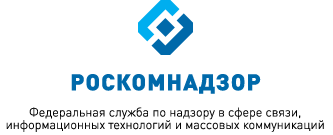 МОНИТОРИНГ ИЗМЕНЕНИЙ ОТРАСЛЕВОГО ЗАКОНОДАТЕЛЬСТВА ЗА ПЕРИОД С 01.06.2017 ПО 01.08.2017(подготовлен Правовым управлением Роскомнадзора) выпуск 51-52ВКЛЮЧАЕТ В СЕБЯ:Акты Минкомсвязи и РоскомнадзораАкты по основным направлениям деятельности РоскомнадзораАдминистративная реформаВопросы государственной гражданской службыГосударственные закупкиАкты, связанные с присоединением к Российской Федерации Республики Крым и г. СевастополяПрочие нормативные правовые акты и документыПроекты федеральных законовСудебная практикаИюнь-Июль2 0 1 7АКТЫ МИНКОМСВЯЗИ РОССИИ И РОСКОМНАДЗОРАМинкомсвязь РоссииПриказ Минкомсвязи России от 21 марта 2017 г. № 126 «Об утверждении порядка предоставления инфраструктуры, обеспечивающей функционирование единой государственной информационной системы социального обеспечения»Определен порядок взаимодействия оператора информационной системы социального обеспечения и оператора инфраструктуры, обеспечивающей функционирование информационной системы, в рамках предоставления инфраструктуры.(Зарегистрирован в Минюсте России 2 июня 2017 г. № 46933)Приказ Минкомсвязи России от 10 мая 2017 г. № 229 «Об утверждении общих правил формирования сайта в информационно-телекоммуникационной сети «Интернет», содержащего информацию о ситуации на автомобильных дорогах федерального, регионального и межмуниципального значения, а также правил размещения на сайте участниками дорожного движения и иными заинтересованными лицами информации о состоянии безопасности дорожного движения»Минкомсвязи России утверждены правила формирования сайта о ситуации на автомобильных дорогах (безопасныедороги.рф).Формирование сайта осуществляется Минкомсвязи России на основании информации, представляемой федеральными и региональными органами исполнительной власти и организациями, в соответствии с правилами, утвержденными Постановлением Правительства России от 9 сентября 2016 г. 
№ 893, и информации, предусмотренной соглашениями о взаимодействии с поставщиками информации.(Зарегистрирован в Минюсте России 6 июня 2017 г. № 46968)Приказ Министерства связи и массовых коммуникаций Российской Федерации от 29 июня 2017 г. № 334 «Об утверждении методических рекомендаций по переходу федеральных органов исполнительной власти и государственных внебюджетных фондов на использование отечественного офисного программного обеспечения, в том числе ранее закупленного офисного программного обеспечения»Правительством России утвержден план перехода в 2016-2018 гг. федеральных органов исполнительной власти и государственных внебюджетных фондов на использование отечественного программного обеспечения.Разработаны методические рекомендации по такому переходу.К офисному программному обеспечению относятся операционная система, коммуникационное программное обеспечение, офисный пакет, почтовые приложения, органайзер, средства просмотра, интернет-браузер, редактор презентаций, табличный редактор, текстовый редактор, программное обеспечение файлового менеджера, справочно-правовая система, программное обеспечение системы электронного документооборота и средства антивирусной защиты.Офисное программное обеспечение состоит из автономного и (или) сетевого программного обеспечения и клиентского программного обеспечения.Для реализации мероприятий рекомендуется назначить ответственного работника, занимающего должность не ниже заместителя руководителя госоргана.Закреплена процедура составления плана-графика перехода.РоскомнадзорПриказ Федеральной службы по надзору в сфере связи, информационных технологий и массовых коммуникаций от 4 апреля 2017 г. № 49 «Об утверждении Порядка принятия решения об осуществлении контроля за расходами федерального государственного гражданского служащего Федеральной службы по надзору в сфере связи, информационных технологий и массовых коммуникаций и её территориальных органов или работника, замещающего должность на основании трудового договора в организации, созданной для выполнения задач, поставленных перед Федеральной службой по надзору в сфере связи, информационных технологий и массовых коммуникаций, а также за расходами его супруги (супруга) и несовершеннолетних детей»             (Зарегистрирован в Минюсте России 8 июня 2017 г. № 47005)Утвержден порядок принятия решения об осуществлении контроля за расходами госслужащих Роскомнадзора и работников подведомственных организаций, а также за расходами их супруг (супругов) и несовершеннолетних детей.Такое решение принимается тем руководителем, который является работодателем для соответствующих госслужащих и работников. Это руководитель Роскомнадзора, территориального органа Роскомнадзора, директор (генеральный директор) подведомственной организации.Решение оформляется отдельно в отношении каждого служащего/работника в виде резолюции на докладной записке, подготовленной на основании информации о том, что служащим/работником (его супругой (супругом) и несовершеннолетними детьми) в течение отчетного периода совершены сделки по приобретению земельного участка, другого объекта недвижимости, транспортного средства, ценных бумаг, акций (долей, паев) на общую сумму, превышающую общий доход служащего/работника и его супруги (супруга) за 3 последних года, предшествующих отчетному периоду.Результаты контроля за расходами представляются соответствующим руководителям.Приказ Федеральной службы по надзору в сфере связи, информационных технологий и массовых коммуникаций от 1 июня 2017 г. № 97 «Об утверждении Порядка принятия Федеральной службой по надзору в сфере связи, информационных технологий и массовых коммуникаций и её территориальными органами решений о признании безнадёжной к взысканию задолженности по платежам в бюджеты бюджетной системы Российской Федерации»          (Зарегистрирован в Минюсте России 22 июня 2017 г. № 47126)Разработан порядок принятия решений о признании безнадежной к взысканию задолженности по платежам в бюджет, администрируемым Роскомнадзором и его территориальными органами.Прописаны основания и процедура принятия решения о признании задолженности безнадежной к взысканию и ее списания. В частности, взыскание задолженности считается невозможным в случае смерти физлица, признания ИП банкротом или ликвидации организации (в части задолженности, не погашенной по причине недостаточности имущества), истечения срока давности исполнения постановления о назначении административного наказания при отсутствии оснований для его перерыва, приостановления или продления.Решение оформляется актом созданной администраторами доходов бюджета на постоянной основе комиссией по поступлению и выбытию активов.Приказ Федеральной службы по надзору в сфере связи, информационных технологий и массовых коммуникаций от 5 июня 2017 г. № 98 «О примерном должностном регламенте федерального государственного гражданского служащего, замещающего должность в Федеральной службе по надзору в сфере связи, информационных технологий и массовых коммуникаций, её территориальном органе»            (Зарегистрирован в Минюсте России 27 июня 2017 г. № 47199)Утвержден примерный должностной регламент госслужащего Роскомнадзора и его территориального органа.В должностном регламенте прописываются квалификационные требования, основные права, обязанности и ответственность госслужащего, показатели эффективности и результативности профессиональной служебной деятельности. Предусматривается перечень вопросов, по которым госслужащий принимает управленческие и иные решения, участвует в подготовке проектов актов и решений. Устанавливается порядок служебного взаимодействия. Предусматривается перечень госуслуг, предоставляемых (оказываемых) гражданам и организациям в соответствии с административными регламентами.Кроме того, утвержден рекомендуемый образец листа ознакомления с должностным регламентом.Приказ Федеральной службы по надзору в сфере связи, информационных технологий и массовых коммуникаций  от 26 июня 2017 г. № 113 «Об утверждении порядка и критериев определения информационных ресурсов, на которых аудиовизуальные произведения размещаются преимущественно пользователями информационно-телекоммуникационной сети «Интернет»           (Зарегистрирован в Минюсте России 1 августа 2017 г. № 47623)Установлено, как Роскомнадзор выявляет информационные ресурсы, на которых аудиовизуальные произведения размещаются преимущественно пользователями сети "Интернет".Перечислены критерии определения таких ресурсов. Во-первых, это наличие на нем возможностей размещения, удаления и (или) редактирования пользователем аудиовизуальных произведений. Во-вторых, обеспечение возможности обращения правообладателя с требованием об удалении объектов авторских и смежных прав, размещенных без его согласия. Кроме того, количество аудиовизуальных произведений, размещенных лицами, не являющимися владельцами ресурса, в течение одного месяца превышает число тех, которые размещены владельцем ресурса и (или) третьими лицами на основании лицензионного договора. И наконец, размещение и распространение аудиовизуальных произведений по договорам с правообладателями на страницах информационного ресурса не является основной целью его создания и функционирования.Прописан порядок направления владельцем ресурса в Роскомнадзор информации о размещении на нем аудиовизуальных произведений преимущественно пользователями. Сведения передаются по запросу ведомства или по собственной инициативе владельца ресурса.Речь идет о ресурсах, которые используется для формирования и (или) организации распространения в сети «Интернет» совокупности аудиовизуальных произведений, доступ к которым предоставляется за плату и (или) при условии просмотра рекламы, с числом российских пользователей в течение суток более 100 тыс.Распоряжение Федеральной службы по надзору в сфере связи, информационных технологий и массовых коммуникаций от 23 июня 2017 г. №15 «О рекомендациях по ограничению доступа к информации, распространяемой посредством информационно-телекоммуникационной сети «Интернет», в порядке, установленном Федеральным законом от 27 июля 2006 года № 149-ФЗ «Об информации, информационных технологиях и о защите информации»Роскомнадзор обновил рекомендации по ограничению доступа к информации, распространяемой через Интернет. Речь идет об информации, распространение которой в России запрещено.Как и раньше, операторам связи, оказывающим услуги по предоставлению доступа к Интернету (интернет-провайдерам), рекомендуется ограничивать доступ к запрещенной информации, информационным интернет-ресурсам и сайтам, содержащим такую информацию, на основании выгрузки.Исключена рекомендация о том, что каждый экземпляр выгрузки подписывается электронной подписью Службы.Даны рекомендации по фильтрации трафика. Если провайдер получает от всех вышестоящих провайдеров трафик, фильтрованный с учетом этих рекомендаций, то при направлении в адрес Службы копии таких договоров решение о возбуждении дела об административном правонарушении будет приниматься с учетом условий договоров между такими провайдерами.Провайдеры, использующие оборудование DPI (или иные системы фильтрации, позволяющие исключить возможность неправомерного ограничения доступа к отсутствующим в выгрузке информресурсам), могут самостоятельно определять актуальный сетевой адрес информресурса, доступ к которому должен быть ограничен. В иных случаях провайдеры ограничивают доступ в соответствии с выгрузкой.Информация Федеральной службы по надзору в сфере связи, информационных технологий и массовых коммуникаций от 4 июля 
2017 г. «С 1 июля увеличена ответственность за нарушения прав субъектов персональных данных»С 1 июля 2017 г. вступили в силу изменения в КоАП России. Поправки наделяют Роскомнадзор полномочиями в области административного производства в рамках осуществления госконтроля (надзора) за соответствием обработки персональных данных требованиям законодательства России в области персональных данных.Также с указанной даты вводятся 7 составов административных правонарушений, предусматривающих административную ответственность за невыполнение оператором требований, связанных с обработкой персональных данных. Увеличены суммы штрафов за совершение административного правонарушения в указанной области.Информация Федеральной службы по надзору в сфере связи, информационных технологий и массовых коммуникаций от 1 июля 2017 г.С 1 июля текущего года вступили в силу законодательные изменения и отдельные акты, регулирующие деятельность аудиовизуальных сервисов.Отмечается, что аудиовизуальными сервисами не являются зарегистрированные сетевые издания, поисковые системы, а также информресурсы, на которых аудиовизуальные произведения размещаются преимущественно интернет-пользователями.Сообщается, что при обнаружении на аудиовизуальном сервисе информации, распространяемой с нарушением российского законодательства, Роскомнадзор направляет требование о принятии мер по устранению нарушений. При повторном нарушении либо неисполнении требования Роскомнадзор обращается в суд с заявлением об ограничении доступа к сервису.АКТЫ ПО ОСНОВНЫМ ВИДАМ ДЕЯТЕЛЬНОСТИ РОСКОМНАДЗОРАФедеральный закон от 7 июня 2017 г. № 110-ФЗ «О внесении изменений в статью 66 Федерального закона «О связи» и статью 35 Закона Российской Федерации «О средствах массовой информации»Операторы связи будут обязаны оповещать пользователей об опасностях, возникающих при чрезвычайных ситуациях природного и техногенного характера.Порядок такого оповещения устанавливается Правительством России. Речь идет в том числе о случаях оказания услуг связи для целей эфирного наземного телевизионного вещания и радиовещания, при которых операторы должны осуществлять передачу в эфир сигналов оповещения и (или) экстренной информации об указанных опасностях, а также о правилах поведения населения и необходимости проведения мероприятий по защите.Федеральный закон от 1 июля 2017 г. № 146-ФЗ
«О внесении изменения в статью 5.39 Кодекса Российской Федерации об административных правонарушениях»Внесены поправки к КоАП России. Увеличен размер штрафа за неправомерный отказ в предоставлении гражданину, в том числе адвокату в связи с поступившим от него запросом, и (или) организации информации, предоставление которой предусмотрено федеральными законами. Речь также идет об ответственности за несвоевременное информирование и за предоставление заведомо недостоверных сведений.За указанные правонарушения на должностных лиц налагается штраф в размере от 5 до 10 тыс. руб. (ранее он составлял 1-3 тыс. руб.).Федеральный закон от 1 июля 2017 г. № 156-ФЗ «О внесении изменений в Федеральный закон «Об информации, информационных технологиях и о защите информации»Внесены изменения в Закон об информации, информационных технологиях и о защите информации. Они подготовлены на основе анализа практики применения мер по ограничению доступа на постоянной основе к сайтам в сети Интернет, на которых неоднократно и неправомерно размещалась информация, содержащая объекты авторских и (или) смежных прав, или информация, необходимая для их получения с использованием информационно-телекоммуникационных сетей (ИТС).В частности, уточнен порядок ограничения доступа к таким сайтам на основании вступившего в законную силу соответствующего решения Московского городского суда. Так, в течение суток с момента поступления в адрес федерального органа исполнительной власти, осуществляющего функции по контролю и надзору в сфере СМИ, массовых коммуникаций, информационных технологий и связи, такого решения суда указанный орган направляет операторам поисковых систем, распространяющим в сети Интернет рекламу, направленную на привлечение внимания потребителей, находящихся в России, в электронном виде требование о прекращении выдачи сведений о доменном имени и об указателях страницы такого сайта в сети Интернет.В течение суток с момента получения указанного требования оператор поисковой системы, распространяющий в сети Интернет такую рекламу, обязан прекратить выдачу сведений о доменном имени и об указателях страниц сайтов в сети Интернет, доступ к которым ограничен на основании решения Московского городского суда.Прописан порядок ограничения доступа к копиям заблокированных сайтов.Закон вступает в силу с 1 октября 2017 г.Федеральный закон от 18 июля 2017 г. № 165-ФЗ
«О внесении изменений в статью 6 Федерального закона 
«Об иностранных инвестициях в Российской Федерации» и Федеральный закон «О порядке осуществления иностранных инвестиций в хозяйственные общества, имеющие стратегическое значение для обеспечения обороны страны и безопасности государства»Поправки касаются иностранных инвестиций в стратегические хозяйственные общества.К иностранным инвесторам отнесены в т. ч. лица, имеющие иное гражданство (помимо российского).Уточнен перечень видов деятельности, имеющих стратегическое значение. В частности, в него включена деятельность по использованию ядерных материалов и радиоактивных веществ при проведении работ по использованию атомной энергии в оборонных целях, в т. ч. разработка, изготовление, испытание, транспортирование (перевозка), эксплуатация, хранение, ликвидация и утилизация ядерного оружия и ядерных энергоустановок военного назначения. Речь также идет о деятельности оператора электронной площадки (в рамках контрактной системы).Закреплены последствия непредоставления иностранным инвестором или группой лиц в уполномоченный орган информации о приобретении 5 и более процентов акций (долей), составляющих уставные капиталы стратегических обществ.Это может повлечь лишение инвестора (группы лиц) в судебном порядке по иску уполномоченного органа права голоса на общем собрании акционеров (участников) общества. В этом случае принадлежащие инвестору (группе лиц) голоса не учитываются при определении кворума общего собрания акционеров (участников) общества и подсчете голосов на нем.Установлено, что дела, связанные с нарушением требований Закона об иностранных инвестициях в стратегические хозобщества, подведомственны арбитражным судам.Федеральный закон от 7 июня 2017 г. № 109-ФЗ
«О внесении изменений в Федеральный закон «Об основах системы профилактики безнадзорности и правонарушений несовершеннолетних» и статью 15.1 Федерального закона «Об информации, информационных технологиях и о защите информации» в части установления дополнительных механизмов противодействия деятельности, направленной на побуждение детей к суицидальному поведению»В отдельные законодательные акты России внесены изменения в части установления дополнительных механизмов противодействия деятельности, направленной на побуждение детей к суицидальному поведению.Так, Закон об информации, информационных технологиях и о защите информации дополнен положением, устанавливающим процедуру обязательного информирования Роскомнадзором или привлеченным им оператором органов внутренних дел для оперативного реагирования и проведения необходимых процессуальных проверочных мероприятий по фактам распространения запрещенной информации по признакам уголовно наказуемых деяний.Также уточнены положения Закона об основах системы профилактики безнадзорности и правонарушений несовершеннолетних в части участия органов и учреждений системы профилактики в работе по выявлению и пресечению случаев вовлечения несовершеннолетних в совершение преступлений, других противоправных и (или) антиобщественных действий, а также случаев склонения их к суицидальным действиям.Федеральный закон от 29 июля 2017 г. № 239-ФЗ
«О внесении изменений в Закон Российской Федерации «О средствах массовой информации»Внесены поправки к Закону о СМИ.В перечень лиц, которые не могут быть учредителями СМИ, включены имеющие судимость за совершение преступлений с использованием СМИ или информационно-телекоммуникационных сетей или за совершение преступлений, связанных с осуществлением экстремистской деятельности.Процедура перерегистрации СМИ заменена на внесение изменений в реестровую запись.Указаны правовые основания для исключения СМИ из реестра в случае смерти физлица или прекращения юрлица, являющихся его учредителями.Предусмотрена госпошлина за выдачу разрешения на распространение продукции зарубежных периодических печатных изданий на территории России.Учредители обязаны уведомлять регистрирующий орган о прекращении, приостановлении и возобновлении деятельности СМИ.Определены требования к выходным данным, которые должно размещать сетевое издание (сайт, зарегистрированный в качестве СМИ). Ранее такие требования действовали только в отношении периодических печатных изданий и копий радио-, теле-, видео - и кинохроникальных программ.Прописаны основания для отказа в выдаче разрешения на распространение продукции зарубежных изданий, а также для аннулирования ранее выданного разрешения.Закон вступает в силу с 1 января 2018 г.Федеральный закон от 29 июля 2017 г. № 241-ФЗ
«О внесении изменений в статьи 10.1 и 15.4 Федерального закона 
«Об информации, информационных технологиях и о защите информации»          Поправками урегулированы вопросы деятельности организаторов сервисов обмена электронными сообщениями (мессенджеров).В частности, предусмотрена обязательная идентификация пользователей мессенджеров по абонентским номерам. Договор о такой идентификации заключается между организатором сервиса и сотовым оператором.Мессенджеры обязаны обеспечивать техническую возможность отказа пользователей от получения электронных сообщений от других пользователей, а также возможность рассылки электронных сообщений по инициативе госорганов.Кроме того, в течение суток с момента получения соответствующего требования уполномоченного органа владелец мессенджера должен ограничить передачу сообщений, содержащих информацию, распространяемую с нарушением требований законодательства России.Федеральный закон вступает в силу с 1 января 2018 г.Федеральный закон от 29 июля 2017 г. № 253-ФЗ
«О внесении изменений в статьи 333.33 и 333.34 части второй Налогового кодекса Российской Федерации»Внесены изменения в Налоговый кодекс Российской Федерации.Установлен единый размер госпошлины за регистрацию СМИ всех форм периодического распространения и внесение изменений в запись об их регистрации (в т. ч. при изменении тематики или специализации).Госпошлина за выдачу разрешений на распространение продукции зарубежных периодических печатных изданий в России установлена в размере 8 000 руб.Порядок взимания госпошлины, установленный при регистрации СМИ в зависимости от их содержания, применяется и при внесении изменений в запись об их регистрации (в т. ч. при изменении тематики или специализации).Закон вступает в силу с 1 января 2018 г., но не ранее чем по истечении 1 месяца со дня официального опубликования.Федеральный закон от 29 июля 2017 г. № 276-ФЗ
«О внесении изменений в Федеральный закон «Об информации, информационных технологиях и о защите информации»В Закон об информации, информационных технологиях и о защите информации внесены изменения в части уточнения порядка ограничения доступа к информационным ресурсам.В частности, установлено, что порядок идентификации информационных ресурсов в целях принятия мер по ограничению доступа к таким ресурсам, требования к способам (методам) ограничения доступа, а также размещаемой информации об ограничении доступа к информационным ресурсам, определяются Роскомнадзором.Определен перечень мер, направленных на противодействие использованию в России ИТС и информационных ресурсов, посредством которых обеспечивается доступ к ИТС и информационным ресурсам, доступ к которым в России ограничен. Так, для владельцев программно-аппаратных средств доступа к названным информационным ресурсам введен запрет на предоставление возможности использования в России принадлежащих им ИТС и информационных ресурсов для получения доступа к упомянутым ресурсам.Данные меры не распространяются на операторов ГИС, госорганы и органы местного самоуправления, а также на случаи использования программно-аппаратных средств доступа к информационным ресурсам, доступ к которым ограничен, при условии, что круг пользователей таких средств их владельцами заранее определен и их использование происходит в технологических целях обеспечения деятельности лица, осуществляющего использование.Кроме того, отменены положения, регулирующие особенности распространения блогерами общедоступной информации в сети Интернет.Закон вступает в силу с 1 ноября 2017 г., за исключением отдельных положений, которые вступают в силу со дня его официального опубликования.Федеральный закон от 26 июля 2017 г. № 206-ФЗ
«О внесении изменений в статьи 19.6.1 и 28.3 Кодекса Российской Федерации об административных правонарушениях»Предусмотрена административная ответственность для должностных лиц контролирующих (надзирающих) органов либо учреждений, осуществляющих контрольные функции.Их будут наказывать за нарушение требований законодательства о госконтроле (надзоре), муниципальном контроле: невнесение сведений в единый реестр проверок, нарушение 2 раза и более в течение года сроков их внесения, включение 2 раза и более в течение года неполной или недостоверной информации в реестр.Возможные санкции - предупреждение или административный штраф в размере от 1 тыс. до 3 тыс. руб.Федеральный закон от 26 июля 2017 г. № 187-ФЗ
«О безопасности критической информационной инфраструктуры Российской Федерации»Закон регулирует отношения в области обеспечения безопасности критической информационной инфраструктуры в целях ее устойчивого функционирования при проведении в отношении ее компьютерных атак.Определены основные принципы обеспечения безопасности, полномочия госорганов, а также права, обязанности и ответственность лиц, владеющих на праве собственности или ином законном основании объектами инфраструктуры, операторов связи и информационных систем, обеспечивающих взаимодействие этих объектов.К объектам инфраструктуры отнесены информационные системы, информационно-телекоммуникационные сети, автоматизированные системы управления субъектов критической информационной инфраструктуры.Закреплены понятия компьютерной атаки, компьютерного инцидента и др. Определен порядок функционирования государственной системы обнаружения, предупреждения и ликвидации последствий компьютерных атак на информационные ресурсы.Предусмотрены категорирование объектов; ведение реестра значимых объектов; оценка состояния защищенности; госконтроль; создание специальных систем безопасности.Федеральный закон вступает в силу с 1 января 2018 г.Федеральный закон от 29 июля 2017 г. № 245-ФЗ
«О внесении изменений в Федеральный закон «О связи»Изменения в Закон о связи касаются заключения договоров и проверки данных абонентов сотовой связи при выдаче SIM-карт.Введено понятие "идентификационный модуль" (SIM-карта).По общему правилу запрещено заключать договоры об оказании услуг связи в нестационарных торговых объектах. Предусмотрено исключение для договоров, заключаемых через Интернет с использованием электронной подписи (если при выдаче ключа подписи личность физлица установлена при личном приеме).Абоненты - юрлица или ИП обязаны предоставить оператору сведения о пользователях услугами связи. Данные требования не распространяются на договоры в рамках 44-ФЗ и 223-ФЗ (законодательство о контрактной системе и о закупках отдельными видами юрлиц).Правилами оказания услуг связи могут устанавливаться случаи, при которых не требуется предоставление оператору сведений о пользователях услугами связи.Операторы обязаны проверять достоверность сведений (в том числе представленных лицом, действующим от имени оператора) об абонентах-физлицах, а также о пользователях. При этом не нужно согласие последних на передачу их персональных данных оператору связи.В целях проверки оператору связи обеспечен доступ к единой системе идентификации и аутентификации, единому порталу госуслуг, другим информационным системам госорганов.Если не подтвердится достоверность сведений, представленных лицом, действующим от имени оператора, последний приостанавливает оказание услуг связи.В случае ликвидации абонента-юрлица или прекращения физлицом деятельности в качестве ИП абонентские номера могут быть переоформлены на фактического пользователя услугами связи.Операторов обязали прекращать оказание услуг связи при поступлении не только запроса от органа, осуществляющего ОРД, но и предписания Роскомнадзора, сформированного по результатам контрольных мероприятий.Оплатить услуги связи, оказываемые абонентам - юрлицам либо ИП, можно только в форме безналичных расчетов через банки. Эти ограничения не коснутся услуг, оказываемых пользователям, сведения о которых переданы абонентами оператору связи. Данные требования распространяются на договоры, заключенные до вступления в силу изменений.Как отмечают авторы поправок, использование SIM-карт без внесения сведений об абоненте в базы данных оператора связи несет в себе риски, связанные с безопасностью граждан и государства.Введенный механизм направлен на противодействие использованию фиктивных паспортных данных для заключения договоров об оказании услуг связи.Закон вступает в силу с 1 июня 2018 г.Постановление Правительства Российской Федерации от 29 июня 2017 г. № 769 «О внесении изменений в Положение о Федеральной службе по надзору в сфере связи, информационных технологий и массовых коммуникаций»Роскомнадзор осуществляет в т. ч. госконтроль и надзор за соответствием обработки персональных данных требованиям законодательства в области персональных данных.В 2017 г. в Закон о персональных данных были внесены поправки, согласно которым полномочия госорганов по госконтролю и надзору за соответствием обработки персональных данных требованиям указанного закона дополнены полномочием по обеспечению и организации этого вида контроля.Соответствующие дополнения внесены в перечень полномочий Службы.Постановление Правительства Российской Федерации от 4 июля 2017 г. № 787 «О внесении изменения в Положение о федеральном государственном надзоре в области связи в части установления обязанности использования проверочных листов (списков контрольных вопросов) при проведении плановых проверок»Внесены изменения в порядок осуществления федерального госнадзора в области связи.Установлено, что при проведении плановой проверки должностные лица обязаны использовать проверочные листы (списки контрольных вопросов). Они используются при проведении проверки всех юрлиц и ИП.Также определено, что проверочные листы (списки контрольных вопросов) содержат вопросы, затрагивающие предъявляемые к юрлицу и ИП обязательные требования, соблюдение которых является наиболее значимым с точки зрения недопущения возникновения угрозы причинения вреда жизни, здоровью граждан, безопасности государства.Предмет плановой проверки юрлиц и ИП ограничивается перечнем вопросов, включенных в проверочные листы (списки контрольных вопросов).        Настоящее постановление вступает в силу с 6 октября 2017 г.Постановление Правительства Российской Федерации от 30 июня 2017 г. № 781 «О внесении изменений в Правила разработки и утверждения программ деятельности и определения подлежащей перечислению в федеральный бюджет части прибыли федеральных государственных унитарных предприятий»Скорректированы правила разработки и утверждения программ деятельности и определения подлежащей перечислению в федеральный бюджет части прибыли ФГУПов.Федеральный орган исполнительной власти утверждает до 31 декабря программы деятельности на следующий год отдельных предприятий. Речь идет о ФГУПах, в отношении которых установлен специальный порядок принятия решений по отдельным вопросам их деятельности.Часть прибыли указанных ФГУПов, подлежащая перечислению в федеральный бюджет в текущем году, определяется не позднее 10 июня.Постановление Правительства Российской Федерации от 6 июля 2017 г. № 803 «О внесении изменений в постановление Правительства Российской Федерации от 24 мая 2010 г. № 365»Скорректированы правила подготовки планов информатизации госорганов и отчетов об их выполнении.Так, не требуется представлять в Минкомсвязи России сведения о мероприятиях по информатизации и планы информатизации, составляющие гостайну в военной области, в области разведывательной, контрразведывательной и оперативно-разыскной деятельности, а также в области противодействия терроризму и в области обеспечения безопасности лиц, в отношении которых принято решение о применении мер госзащиты.В план информатизации необходимо включать, помимо прочего, мероприятия по обеспечению информационной безопасности, направленные в том числе на создание, развитие и обеспечение функционирования госсистемы обнаружения, предупреждения и ликвидации последствий компьютерных атак на госинформресурсы. При наличии в плане указанных мероприятий сведения о них направляются в ФСБ России в 10-дневный срок со дня утверждения плана. Туда же направляются сведения о результатах реализации этих мероприятий в 10-дневный срок со дня направления госорганом в Министерство отчета о выполнении плана.Также проект плана должен будет включать в себя раздел о программных и технических средствах информационной безопасности и защиты информации.Постановление Правительства Российской Федерации от 12 июня 2017 г. № 701 «Об утверждении Правил предоставления субсидий из федерального бюджета организациям, осуществляющим ведение федеральных информационных фондов, баз и банков данных»Организациям, занимающимся ведением федеральных информационных фондов, баз и банков данных, из федерального бюджета выделяются субсидии. Регламентированы условия и порядок предоставления средств.За счет субсидий финансируются затраты по госрегистрации обязательного федерального экземпляра электронных изданий, ведению государственного библиографического и статистического учета электронных изданий, комплектованию их фонда, обеспечению сохранности и использованию одного обязательного федерального экземпляра электронных изданий, распределению и доставке обязательного федерального экземпляра электронных изданий в библиотечно-информационные организации.Субсидии выделяются на основании соглашения, заключаемого организацией с Роскомнадзором.Федеральный закон от 7 июня 2017 г. № 116-ФЗ «О внесении изменений в Федеральный закон «О социальной защите инвалидов в Российской Федерации»На уполномоченные федеральные органы исполнительной власти и органы исполнительной власти субъектов России возложены функции по осуществлению государственного контроля (надзора) в сфере обеспечения доступности для инвалидов объектов социальной, инженерной и транспортной инфраструктур и предоставляемых услуг.АДМИНИСТРАТИВНАЯ РЕФОРМАФедеральный закон от 1 июля 2017 г. № 148-ФЗ
«О внесении изменений в Федеральный закон «О государственной охране» и отдельные законодательные акты Российской Федерации»Поправки призваны повысить эффективность деятельности органов государственной охраны.Так, к охраняемым объектам отнесены отдельные помещения. В перечень мер госохраны включено предоставление объекту госохраны связи для нужд органов госвласти.В число задач органов госохраны включено обеспечение защиты персональных данных объектов госохраны и членов их семей. Обработка их персональных данных должна осуществляться с их согласия и (или) с согласия органов госохраны, кроме данных, подлежащих обязательному раскрытию.Органы госохраны наделены дополнительными правами. В частности, они могут использовать на безвозмездной основе аэропорты, аэродромы, вертодромы, посадочные площадки, морские, речные порты, а также бесплатно получать обеспечение полетов и судовождения. Кроме того, органы госохраны вправе временно ограничивать или запрещать движение транспортных средств и пешеходов на трассах проезда (передвижения) объектов госохраны, определять перечень вещей (грузов), запрещенных к проносу и провозу на охраняемые объекты.Усовершенствован порядок комплектования органов госохраны. Так, на службу или работу в органы госохраны запрещено брать лиц, освобожденных от уголовного наказания, употребляющих наркотические средства или психотропные вещества без назначения врача либо новые потенциально опасные психоактивные вещества.Регламентированы вопросы прохождения службы в органах госохраны. Уточнены условия применения сотрудниками органов госохраны физической силы, специальных средств и оружия.Кроме того, правила, установленные Кодексом внутреннего водного транспорта и Кодексом торгового мореплавания Российской Федерации для военных, пограничных кораблей и военно-вспомогательных судов, распространены на суда ФСО России, используемые для транспортного обслуживания и (или) обеспечения безопасности объектов госохраны.Федеральный закон вступает в силу со дня его официального опубликования.Указ Президента Российской Федерации от 15 июля 2017 г. № 320
«О внесении изменения в Указ Президента Российской Федерации от 
1 марта 2011 г. N 248 «Вопросы Министерства внутренних дел Российской Федерации»Уточнена штатная численность центрального аппарата МВД России.Численность сотрудников ОВД сокращена до 5 966 человек. При этом численность госслужащих увеличена до 663 человек, работников - до 85 человек.Общий показатель при этом не изменился.Указ вступает в силу со дня подписания.ВОПРОСЫ ГОСУДАРСТВЕННОЙ ГРАЖДАНСКОЙ СЛУЖБЫПостановление Правительства Российской Федерации от 3 июня 2017 г. № 678 «Об утверждении Правил установления и выплаты ежемесячной доплаты к пенсии лицам, замещавшим государственные должности Российской Федерации, и признании утратившими силу некоторых актов Правительства Российской Федерации»Актуализирован порядок установления и выплаты ежемесячной доплаты к пенсии лицам, замещавшим государственные должности России.Федеральный закон от 1 июля 2017 г. № 132-ФЗ
«О внесении изменений в отдельные законодательные акты Российской Федерации в части размещения в государственной информационной системе в области государственной службы сведений о применении взыскания в виде увольнения в связи с утратой доверия за совершение коррупционных правонарушений»Скорректированы законодательные акты, касающиеся вопросов госслужбы.Изменения предусматривают размещение в ГИС в области госслужбы сведений о применении взыскания в виде увольнения в связи с утратой доверия за совершение коррупционных правонарушений.Федеральный закон от 1 июля 2017 г. № 133-ФЗ
«О внесении изменений в статью 25.1 Федерального закона «О государственной гражданской службе Российской Федерации»В настоящее время предусмотрена возможность продления пребывания на федеральной госслужбе до 70 лет госслужащим, достигшим предельного возраста пребывания на службе, замещающим должности категории "руководители", относящиеся к высшей группе должностей. С 1 января 2017 г. такие решения принимают назначившие указанных лиц федеральные госорганы или соответствующие должностные лица.В целях сохранения высококвалифицированного руководящего состава на госслужбе аналогичная возможность продления пребывания на госслужбе предоставлена в регионах.Федеральный закон от 29 июля 2017 г. № 275-ФЗ
«О внесении изменений в Федеральный закон «О государственной гражданской службе Российской Федерации»Поправки касаются профессионального развития гражданских служащих.Закрепляется, что оно направлено на поддержание и повышение госслужащим уровня квалификации, необходимого для надлежащего исполнения должностных обязанностей, и включает в себя дополнительное профобразование и иные мероприятия по профразвитию.Дело в том, что ранее действовавшая система предусматривала только профессиональную переподготовку и повышение квалификации госслужащих, причем исключительно в рамках госзаказа, что сужало возможности госорганов при организации дополнительного профобразования.Как пояснили авторы поправок, к мероприятиям по профразвитию, помимо дополнительного профобразования, могут относиться семинары, тренинги, мероприятия по обмену опытом и др.Установлены основания для направления госслужащего на мероприятия по профессиональному развитию, определен порядок реализации таких мероприятий.Прописаны положения о госзаказе на мероприятия по профразвитию госслужащих.Кроме того, предусмотрена выдача государственного образовательного сертификата на дополнительное профобразование гражданского служащего.Письмо Департамента налоговой и таможенной политики Минфина России от 13 июня 2017 г. № 03-03-РЗ/36418 «Об учете расходов на командировки»В рассматриваемой ситуации командировки согласно приказам работодателя оформляются на рабочие дни, а билеты для проезда работника к месту командировки и обратно приобретаются в выходные дни, предшествующие дню начала командировки или следующие за датой ее окончания.По мнению Минфина России, затраты на приобретение таких проездных билетов могут учитываться в расходах для целей налогообложения прибыли. Условие - если задержка возвращения из командировки (либо более ранний выезд) произошла с разрешения руководителя.Если работник убывает в командировку ранее даты, указанной в приказе (возвращается позднее установленной даты), оплата его проезда в некоторых случаях не может рассматриваться как компенсация расходов, связанных со служебной командировкой.В частности, если срок пребывания в месте командирования значительно превышает срок, установленный приказом (например, если сразу после окончания командировки работнику предоставляется отпуск), имеет место экономическая выгода.В этом случае оплата организацией обратного билета признается доходом в натуральной форме. Стоимость облагается НДФЛ в полном объеме.Если же работник остается в месте командирования, используя выходные или нерабочие праздничные дни, оплата организацией проезда не приведет к возникновению экономической выгоды.Аналогичный подход используется в случае выезда работника к месту командировки до даты ее начала.ГОСУДАРСТВЕННЫЕ ЗАКУПКИФедеральный закон от 7 июня 2017 г. № 106-ФЗ «О внесении изменений в статьи 93 и 94 Федерального закона «О контрактной системе в сфере закупок товаров, работ, услуг для обеспечения государственных и муниципальных нужд»Закупать для госнужд транспортные и связанные с ними дополнительные услуги для воинских перевозок разрешено у единственного исполнителя.Речь идет о перевозках при угрозе военной безопасности нашей страны и/или для обеспечения участия российских войск в операциях по поддержанию или восстановлению международного мира и безопасности за пределами России.При этом заказчик обязан уведомить контрольный орган в сфере закупок не позднее 1 рабочего дня с даты заключения контракта. К уведомлению нужно приложить копию контракта с обоснованием его заключения.Обосновывать невозможность или нецелесообразность применения иных способов определения исполнителя, а также цену контракта и другие его существенные условия не надо. Привлекать специалистов к экспертизе оказанной услуги также не требуется.Федеральный закон от 7 июня 2017 г. № 108-ФЗ «О внесении изменений в статьи 1 и 8 Федерального закона «О закупках товаров, работ, услуг отдельными видами юридических лиц» и статьи 15 и 112 Федерального закона «О контрактной системе в сфере закупок товаров, работ, услуг для обеспечения государственных и муниципальных нужд»Согласно поправкам под действием Закона о корпоративных закупках остаются закупки фармацевтических МУПов и ГУПов за счет внебюджетных средств, полученных ими от ведения своей деятельности.До 1 сентября 2017 г. унитарные предприятия, являющиеся аптечными организациями, вправе изменить и (или) утвердить положение о закупке и план закупки в отношении закупок, совершаемых в 2017 г.Данные организации вправе совершать закупки в соответствии с законом после размещения положения о закупке и плана закупки в ЕИС.Федеральный закон от 26 июля 2017 г. № 189-ФЗ
«О внесении изменений в Кодекс Российской Федерации 
об административных правонарушениях в части установления административной ответственности должностных лиц заказчика 
за нарушение срока и порядка оплаты товаров (работ, услуг) при осуществлении закупок для обеспечения государственных 
и муниципальных нужд»Введена административная ответственность за нарушение срока и порядка оплаты товаров (работ, услуг) при государственных и муниципальных закупках.Должностных лиц заказчика будут штрафовать за указанное нарушение, включая неисполнение обязанности по обеспечению авансирования, предусмотренного государственным или муниципальным контрактом.За совершение подобного нарушения повторно предусмотрена дисквалификация.Федеральный закон от 26 июля 2017 г. № 198-ФЗ
«О внесении изменений в Федеральный закон «О контрактной системе в сфере закупок товаров, работ, услуг для обеспечения государственных и муниципальных нужд»Внесены поправки в Закон о контрактной системе в сфере закупок товаров, работ, услуг для обеспечения государственных и муниципальных нужд.Установлена возможность осуществлять закупку у единственного поставщика (подрядчика, исполнителя) юридических услуг в целях обеспечения защиты интересов Российской Федерации в иностранных и международных судах и арбитражах и иных юридических услуг в органах иностранных государств.Кроме того, указанным способом закупки могут воспользоваться органы государственной охраны. Перечень товаров, работ, услуг, закупки которых могут осуществляться ими, будет утвержден руководителем ФОИВ в области госохраны.Закон вступает в силу со дня его официального опубликования.Федеральный закон от 26 июля 2017 г. № 211-ФЗ
«О внесении изменения в статью 111.1 Федерального закона 
«О контрактной системе в сфере закупок товаров, работ, услуг для обеспечения государственных и муниципальных нужд»Согласно закону Правительство России вправе устанавливать особенности закупок заказчиками, ведущими деятельность на территории иностранного государства.Правительство России также наделено правом определять конкретных заказчиков среди вышеназванных, в отношении которых могут быть установлены отдельные особенности закупок.Российским заграничным учреждениям предоставлено право не применять положения Закона об использовании идентификационного кода закупки и каталога товаров, работ, услуг для госнужд, поскольку такие учреждения не регистрируются в России как юрлица и не взаимодействуют с Федеральным казначейством. Они также вправе не применять нормы об обязанности включать в реестр недобросовестных поставщиков сведения об участниках закупок, которые уклонились от заключения контрактов, и поставщиках (подрядчиках, исполнителях), с которыми контракты расторгнуты по решению суда.Заказчики за рубежом могут устанавливать требования обеспечения исполнения контрактов с учетом законодательства иностранного государства, на территории которого проводится закупка.Федеральный закон от 29 июля 2017 г. № 231-ФЗ
«О внесении изменения в статью 93 Федерального закона 
«О контрактной системе в сфере закупок товаров, работ, услуг для обеспечения государственных и муниципальных нужд»Действие положения Закона о контрактной системе в сфере закупок, касающегося осуществления закупки у единственного поставщика (подрядчика, исполнителя), распространено на организации для детей-сирот и детей, оставшихся без попечения родителей.Речь идет об организациях, в которые помещаются дети-сироты и дети, оставшиеся без попечения родителей, под надзор.Письмо Минфина России от 16 июня 2017 г. № 24-03-07/37745В соответствии с Законом № 44-ФЗ при исполнении контракта по согласованию заказчика с поставщиком (подрядчиком, исполнителем) допускается поставка товара (работы, услуги), качество, технические и функциональные характеристики (потребительские свойства) которых являются улучшенными по сравнению с указанными в контракте. Изменения должны быть внесены в реестр контрактов.Письмо Минфина России от 16 июня 2017 г. № 24-05-08/37735
«О разъяснении положений Федерального закона от 05.04.2013 № 44-ФЗ «О контрактной системе в сфере закупок товаров, работ, услуг для обеспечения государственных и муниципальных нужд»В соответствии с Законом о контрактной системе Минфин России разъясняет, как оформляется заявка на участие в открытом конкурсе. Так, пакет документов или отдельные тома (части заявки) должны быть прошиты, пронумерованы, скреплены печатью участника закупки (при наличии) и подписаны участником или уполномоченным им лицом.Если заявка подана в форме единого пакета, она должна содержать вшитую в нее опись документов. Если она состоит из нескольких томов (частей), содержащих в себе указанные документы, опись вшивается в каждый том. При этом необязательно сшивать тома в единый пакет с общей описью.Письмо Минфина России и Федеральной антимонопольной службы от 28 июня 2017 г. №№ 24-04-01/ВН-28711, РП/43555/17
«О позиции Минфина России и ФАС России по вопросу применения Федерального закона от 5 апреля 2013 г. № 44-ФЗ «О контрактной системе в сфере закупок товаров, работ, услуг для обеспечения государственных и муниципальных нужд» при заключении договоров аренды земельных участков, находящихся в государственной, муниципальной собственности»Разъяснено, что при заключении заказчиком (в т. ч. унитарным предприятием) договоров аренды земельных участков, в т. ч. находящихся в государственной или муниципальной собственности, применяется Закон 
о контрактной системе.У единственного поставщика (подрядчика, исполнителя) возможна закупка работы или услуги, выполнение или оказание которой осуществляется только органом исполнительной власти в соответствии с его полномочиями либо подведомственными ему государственным учреждением, государственным унитарным предприятием.Таким образом, земельный участок может быть предоставлен заказчику без проведения торгов, который имеет право заключить договор с исполнительным органом госвласти или органом местного самоуправления, уполномоченным на предоставление такого участка без применения конкурентных способов определения поставщика (подрядчика, исполнителя).АКТЫ, СВЯЗАННЫЕ С ПРИСОЕДИНЕНИЕМ К РОССИЙСКОЙ ФЕДЕРАЦИИ РЕСПУБЛИКИ КРЫМ И Г. СЕВАСТОПОЛЯФедеральный конституционный закон от 29 июля 2017 г. № 3-ФКЗ
«О внесении изменения в статью 12.2 Федерального конституционного закона «О принятии в Российскую Федерацию Республики Крым и образовании в составе Российской Федерации новых субъектов - Республики Крым и города федерального значения Севастополя»Приняты изменения в Закон о вхождении Крыма в состав России.Так, Правительство Российской Федерации определяет срок, в течение которого допускается осуществление соответствующего вида деятельности без получения лицензии. Ранее речь шла о периоде не позднее 1 января 2018 г. Этот срок перенесен на 1 января 2020 г.Как отмечают авторы поправок, они обусловлены необходимостью сохранить созданные условия по обеспечению плавного перехода к действующей на территории России системе лицензирования. В частности, это касается медицинской деятельности.Так, изменения позволят не допустить приостановление деятельности медицинских организаций на территории Крыма и Севастополя по причине несоответствия лицензионным требованиям.Закон вступает в силу со дня его официального опубликования.Федеральный закон от 1 июля 2017 г. № 136-ФЗ
«О внесении изменений в статьи 1 и 8 Федерального закона «О развитии Республики Крым и города федерального значения Севастополя и свободной экономической зоне на территориях Республики Крым и города федерального значения Севастополя»Внесены изменения в Закон о развитии Республики Крым и города федерального значения Севастополя и свободной экономической зоне на территориях Крыма и Севастополя.Уточнено понятие «свободная экономическая зона». Это территории Республики Крым и города федерального значения Севастополя и примыкающие к территориям Крыма и Севастополя внутренние морские воды и территориальное море России, в пределах границ которых действует особый режим осуществления предпринимательской и иной деятельности, а также применяется таможенная процедура свободной таможенной зоны.Федеральный закон от 29 июля 2017 г. № 240-ФЗ
«О внесении изменений в отдельные законодательные акты Российской Федерации и о признании утратившими силу отдельных положений законодательных актов Российской Федерации»Урегулированы вопросы защиты прав крымских заемщиков.Предусмотрена возможность урегулирования задолженности заемщика непосредственно путем его обращения в Фонд защиты вкладчиков. Закреплена соответствующая процедура. Речь идет о направлении обращения в Фонд.Прописано, что принятие Фондом решения о списании долга является основанием для прекращения исполнительного производства.Фонд обязан размещать на своем сайте перечень лиц, которые вправе предъявлять требование о погашении задолженности.Закреплены положения о взаимодействии уполномоченных физлиц с заемщиком от имени лица, имеющего право требовать погашения задолженности.Уточнены функции коллекторов. Фонд обязан проинформировать коллектора о наличии соответствующего обращения заемщика. Коллектор также обязан обратиться в Фонд для того, чтобы выяснить, есть ли обращение от заемщика.Постановление Правительства Российской Федерации от 3 июня 2017 г. №76 «О внесении изменения в постановление Правительства Российской Федерации от 12 декабря 2015 г. № 1368»Скорректировано постановление Правительства России, которым утверждены правила ежегодной оценки эффективности функционирования свободной экономической зоны на территориях Республики Крым и г. Севастополя и подготовки соответствующего отчета.В преамбуле постановления исключено указание на Закон о развитии Крымского федерального округа и свободной экономической зоне на территориях Республики Крым и г. Севастополя.Напомним, что данный федеральный округ был упразднен, а Республика и город вошли в состав Южного федерального округа.Постановление Правительства РФ от 15 июня 2017 г. № 710
«Об особенностях применения законодательства Российской Федерации о государственном регулировании цен (тарифов) в сфере газоснабжения на территориях Республики Крым и г. Севастополя»Заново установлены особенности применения федерального законодательства о госрегулировании цен (тарифов) в сфере газоснабжения в Крыму и Севастополе. Их действие решено продлить до 1 января 2020 г.Закреплено, что оптовые и розничные цены на газ, предназначенный для реализации населению указанных регионов, устанавливаются исходя из целей их поэтапного доведения до уровня аналогичных цен на газ, предназначенный для реализации населению ЮФО.Подлежащие госрегулированию тарифы на транспортировку газа по распределительным сетям и размер платы за снабженческо-сбытовые услуги, оказываемые поставщиками газа его потребителям, крымские уполномоченные органы должны согласовывать с Правительством России.Постановление вступает в силу с 1 июля 2017 г.Приказ Министерства экономического развития Российской Федерации от 7 июня 2017 г. № 275 «Об утверждении формы заявки на предоставление субвенций из федерального бюджета бюджетам Республики Крым и г. Севастополя на осуществление части полномочий Российской Федерации в сфере управления федеральным имуществом и установлении срока их предоставления»Крыму и Севастополю выделяются субвенции на осуществление части полномочий государства в сфере управления федеральным имуществом.Утверждена новая форма заявки на предоставление данных средств. В 2017 г. она подается в Росимущество в течение 15 дней с даты вступления приказа в силу, в 2018 г. - до 01.12.2017.Приказ об утверждении прежней формы признан утратившим силу.Федеральный закон от 26 июля 2017 г. № 201-ФЗ
«О внесении изменений в Федеральный закон «О введении в действие части третьей Гражданского кодекса Российской Федерации»Определены особенности применения ГК России к отношениям по наследованию на территориях Крыма и Севастополя.Соответствующие положения применяются, если наследство открылось 18 марта 2014 г. и позднее.При открытии наследства до указанной даты применяется действовавшее на тот момент законодательство.Правила о размере обязательной доли в наследстве, установленные ГК России, применяются к завещаниям, совершенным по законодательству, действовавшему в Крыму и Севастополе до 18 марта 2014 г., вне зависимости от даты совершения завещания.Закреплены особенности наследования по совместному завещанию супругов.Так, завещания, совершенные до 18 марта 2014 г., сохраняют силу вне зависимости от момента открытия наследства.После смерти одного из супругов доля в праве общей совместной собственности на имущество, нажитое супругами во время брака, переходит пережившему супругу.После смерти последнего право наследования имеют лица, определенные супругами в совместном завещании.При жизни супругов каждый из них вправе отменить совместное завещание. Документ утрачивает силу при расторжении брака.Уделено внимание наследованию выморочного имущества на территориях Крыма и Севастополя. Процедура совершается в рамках российского законодательства вне зависимости от момента открытия наследства.ПРОЧИЕ НОРМАТИВНЫЕ ПРАВОВЫЕ АКТЫ И ДОКУМЕНТЫФедеральный закон от 18 июня 2017 г. № 125-ФЗ
«О внесении изменений в Трудовой кодекс Российской Федерации»Поправки касаются неполного рабочего времени, оплаты сверхурочной работы и работы в выходные и праздничные дни.Закреплена возможность сокращения продолжительности ежедневной работы (смены) на определенное количество рабочих часов при одновременном сокращении количества рабочих дней в неделю. Ранее ТК России предусматривал установление либо неполного рабочего дня (смены), либо неполной рабочей недели.Неполное рабочее время можно устанавливать как без ограничения срока, так и на любой согласованный сторонами срок. При этом также разрешено разделение рабочего дня на части.В случаях, когда работодатель обязан по просьбе работника установить неполное рабочее время, его должны устанавливать на удобный для работника срок, но не более чем на период наличия соответствующих обстоятельств. При этом режим рабочего времени и времени отдыха определяется в соответствии с пожеланиями работника с учетом условий производства (работы) у данного работодателя.Поправки определяют, когда работнику, работающему на условиях неполного рабочего времени, можно установить ненормированный рабочий день. Это допустимо, только если соглашением сторон установлена неполная рабочая неделя, но с полным рабочим днем (сменой).Также закреплено, что, если установленная для работника продолжительность ежедневной работы (смены) не превышает 4 часов, ему может не предоставляться перерыв для отдыха и питания.Кроме того, уточнен порядок оплаты сверхурочной работы. При подсчете сверхурочных часов не учитывается работа в выходные и нерабочие праздничные дни, произведенная сверх нормы рабочего времени, поскольку она уже оплачена в повышенном размере или компенсирована другим днем отдыха.Уточнен и порядок оплаты труда в выходные и нерабочие праздничные дни. Закреплено, что оплата в повышенном размере производится всем работникам за часы, фактически отработанные в выходной или нерабочий праздничный день. Если на выходной или нерабочий праздничный день приходится часть рабочего дня (смены), в повышенном размере оплачиваются часы, фактически отработанные в этот день (от 0 до 24 часов).Федеральный закон от 7 июня 2017 г. № 111-ФЗ «О внесении изменений в Федеральный закон «О порядке выезда из Российской Федерации и въезда в Российскую Федерацию» и статью 6 Федерального закона 
«О правовом положении иностранных граждан в Российской Федерации»Положения порядка выезда из России и въезда в Россию приведены в соответствие с постановлением Конституционного Суда России (№ 4-П от 2016 г.)Установлено, что иностранные граждане и лица без гражданства, получившие разрешение на временное проживание в России, осуществляют въезд в Россию и выезд из России на основании действительных документов, удостоверяющих их личность и визы временно проживающего лица (если иное не предусмотрено международными договорами России, Законом о порядке въезда в Россию или Указами Президента России). Обыкновенная виза на въезд в Россию в целях получения разрешения на временное проживание в России выдается иностранному гражданину или лицу без гражданства на срок до четырех месяцев при наличии решения территориального органа внутренних дел о выдаче этим иностранному гражданину или лицу без гражданства разрешения на временное проживание в России.Федеральный закон от 7 июня 2017 г. № 120-ФЗ «О внесении изменений в Уголовный кодекс Российской Федерации и статью 151 Уголовно-процессуального кодекса Российской Федерации в части установления дополнительных механизмов противодействия деятельности, направленной на побуждение детей к суицидальному поведению»За склонение несовершеннолетних лиц к самоубийству может быть назначено уголовное наказание в виде лишения свободы до четырех лет.Введена уголовная ответственность за:склонение к совершению самоубийства или содействие совершению самоубийства;организацию деятельности, направленной на побуждение к совершению самоубийства;вовлечение несовершеннолетнего в совершение действий, представляющих опасность для его жизни.Федеральный закон от 7 июня 2017 г. № 113-ФЗ «О внесении изменений в статью 32 Федерального закона «О некоммерческих организациях» и признании утратившими силу отдельных положений законодательных актов Российской Федерации»С 1 января 2018 года документы о деятельности государственных (муниципальных) учреждений, в том числе автономных, будут размещаться на сайте bus.gov.ru органом, осуществляющим функции и полномочия их учредителя.Учредитель также будет вправе передать права по размещению указанных документов государственному (муниципальному) учреждению.Федеральный закон от 7 июня 2017 г. № 114-ФЗ «О внесении изменения в статью 33 Федерального закона «Об обязательном пенсионном страховании в Российской Федерации»До 2023 года включительно продлено действие тарифа страхового взноса в ПФР в размере 8% для организаций, осуществляющих деятельность в области информационных технологий.Федеральным законом на период 2018 - 2023 годов для организаций, осуществляющих деятельность в области информационных технологий, устанавливается тариф страхового взноса в размере 8 процентов.Федеральный закон от 7 июня 2017 г. № 112-ФЗ «О внесении изменений в статью 10 Федерального закона «Об общественном контроле за обеспечением прав человека в местах принудительного содержания и о содействии лицам, находящимся в местах принудительного содержания»Определен механизм принятия решения о дополнении состава общественной наблюдательной комиссии.Федеральный закон от 7 июня 2017 г. № 107-ФЗ «О внесении изменений в отдельные законодательные акты Российской Федерации в части совершенствования законодательства о публичных мероприятиях»Встречи депутатов с избирателями в форме публичного мероприятия должны проводиться в соответствии с законодательством РФ о митингах.Федеральный закон от 7 июня 2017 г. № 118-ФЗ
«О внесении изменений в Кодекс Российской Федерации об административных правонарушениях»В КоАП России внесены поправки в части усиления административной ответственности за нарушение бюджетного законодательства при реализации инвестпроектов по капстроительству (реконструкции) объектов государственной и муниципальной собственности.Так, установлена административная ответственность должностных лиц за нарушения порядка предоставления межбюджетных трансферов для капвложений. Для чиновников предусмотрены штрафы до 50 тыс. руб. и дисквалификация до 2 лет. Напомним, что прежний порядок капвложений предполагал исключительно дисциплинарную ответственность главных распорядителей за своевременность реализации инвестпроектов.Также введена ответственность за нарушение главным распорядителем бюджетных средств или получателем бюджетных средств, предоставляющими субсидии на капвложения, порядка предоставления указанных субсидий либо за неисполнение ими решения об их предоставлении.Чиновников также будут штрафовать за невыполнение государственного (муниципального) задания.Федеральный закон от 18 июня 2017 г. № 127-ФЗ
«О внесении изменений в отдельные законодательные акты Российской Федерации»Внесены изменения в отдельные законодательные акты России. Цель - приведение норм федеральных законов в соответствие со структурой федеральных органов исполнительной власти, изменившейся в связи с изданием указа Президента России о Росархиве (от 4.04.2016 № 151).В частности, в систему правового регулирования отношений в архивной сфере включены муниципальные нормативные правовые акты. Также установлен конкретный срок исполнения частным лицом, приобретшим право собственности на документы Архивного фонда России, обязанности по уведомлению об этом уполномоченной организации.Закон об архивном деле в России дополнен новой статьей, объединившей положения Закона, связанные с порядком установления и исчисления сроков хранения архивных документов. Также уточнены формулировки, связанные с дифференциацией сроков хранения документов по личному составу в зависимости от года завершения их в делопроизводстве (до и после 1 января 2003 г.).Учитывая, что отдельные виды документов по личному составу, такие как приказы о дисциплинарных взысканиях, о ежегодно оплачиваемых отпусках, о дежурствах и др., имеют кратковременный срок хранения (5 лет), установлено, что 75-летний (до 1 января 2003 г.) и 50-летний (после 1 января 2003 г.) сроки хранения документов по личному составу не распространяются на документы, для которых установлен иной срок хранения.Также внесены изменения в ряд федеральных законов в связи с изменением органа, осуществляющего руководство деятельностью Агентства. Заменены устаревшие наименования федеральных органов исполнительной власти (Государственная архивная служба).Закон вступает в силу со дня его официального опубликования, за исключением отдельного положения, которое вступает в силу по истечении 30 дней после дня официального опубликования Закона.Федеральный закон от 1 июля 2017 г. №147-ФЗ «О внесении изменений в статьи 1252 и 1486 части четвертой Гражданского кодекса Российской Федерации и статьи 4 и 99 Арбитражного процессуального кодекса Российской Федерации»Приняты поправки к ГК России и АПК России, уточняющие досудебный порядок урегулирования споров (в т. ч. в сфере интеллектуальных прав).Так, правообладатель обязан предъявлять претензию до предъявления иска о возмещении убытков или выплате компенсации, если и правообладатель, и нарушитель исключительного права являются юрлицами и/или ИП и спор подведомствен арбитражному суду.При этом предъявлять претензию не надо до предъявления требования о признании исключительного права; о пресечении действий, нарушающих право или создающих угрозу его нарушения; об изъятии материального носителя; о публикации решения суда о допущенном нарушении с указанием действительного правообладателя; об изъятии и уничтожении орудий, оборудования или иных средств, используемых или предназначенных для нарушения исключительных прав.Досудебный порядок урегулирования распространен на споры о досрочном прекращении правовой охраны товарного знака вследствие его неиспользования.Так, заинтересованное лицо, полагающее, что правообладатель не использует товарный знак в отношении всех товаров или части товаров, для индивидуализации которых знак зарегистрирован, направляет такому правообладателю предложение обратиться в Роспатент с заявлением об отказе от права на товарный знак либо заключить договор с заинтересованным лицом об отчуждении исключительного права на знак. Такое предложение может быть направлено не ранее чем через 3 года с даты госрегистрации знака.Обратиться в суд с иском о досрочном прекращении правовой охраны товарного знака заинтересованное лицо может, если правообладатель не подаст заявление об отказе и не заключит договор об отчуждении в течение 2 месяцев со дня направления предложения. Обратиться в суд можно в течение 30 дней по истечении указанных 2 месяцев.Дела о досрочном прекращении правовой охраны товарного знака вследствие его неиспользования исключены из перечисленных в АПК России дел, на которые не распространяется обязательный досудебный порядок урегулирования споров. При этом к перечню таких дел добавились дела приказного производства; дела, связанные с выполнением арбитражными судами функций содействия и контроля в отношении третейских судов; дела о признании и приведении в исполнение решений иностранных судов и иностранных арбитражных решений.Досудебное урегулирование также не требуется (если иное не предусмотрено законом) при обращении в арбитражный суд прокурора, госорганов, органов местного самоуправления и иных органов в защиту публичных интересов, прав и законных интересов организаций и граждан в сфере экономической деятельности.Уточнено, что после досудебного урегулирования в арбитражный суд могут передаваться гражданско-правовые споры о взыскании денежных средств по требованиям, возникшим из договоров, других сделок, вследствие неосновательного обогащения. Иные споры, возникающие из гражданских правоотношений, передаются в арбитражный суд после досудебного урегулирования только, если такой порядок установлен федеральным законом или договором.Федеральный закон от 1 июля 2017 г. № 149-ФЗ «О внесении изменения в статью 174 Жилищного кодекса Российской Федерации»Внесены поправки к ЖК России для уточнения порядка использования средств фонда капремонта.Предусмотрено, что за счет фонда в пределах суммы, сформированной исходя из минимального размера взноса, могут финансироваться работы, предусмотренные не законом, а нормативным правовым актом региона.Федеральный закон от 1 июля 2017 г. № 139-ФЗ «О внесении изменений в Трудовой кодекс Российской Федерации»Поправки касаются трудовой деятельности несовершеннолетних.Уточнены условия заключения трудового договора с лицами, достигшими 15 лет, оставившими школу до получения основного общего образования или отчисленными из нее и продолжающими получать общее образование в иной форме обучения. Согласно поправкам они могут заключать трудовой договор для выполнения легкого труда, не причиняющего вреда их здоровью, и без ущерба для освоения образовательной программы.Также уточнены условия вступления 14-летних граждан в трудовые отношения в случае получения ими общего образования. С письменного согласия одного из родителей (попечителя) и органа опеки и попечительства с ними может быть заключен трудовой договор для выполнения легкого труда, не причиняющего вреда их здоровью.Кроме того, продолжительность ежедневной работы (смены) для граждан в возрасте от 14 до 15 лет, работающих в период летних каникул, ограничена 4 часами.Федеральный закон от 1 июля 2017 г. № 155-ФЗ
«О внесении изменений в статью 5 Федерального закона 
«О приватизации государственного и муниципального имущества» и Федеральный закон «О порядке осуществления иностранных инвестиций в хозяйственные общества, имеющие стратегическое значение для обеспечения обороны страны и безопасности государства»Скорректированы Законы о приватизации государственного и муниципального имущества и о порядке осуществления иностранных инвестиций в
хозяйственные общества, имеющие стратегическое значение для обеспечения обороны страны и безопасности государства.Предусмотрено, что покупателями приватизируемого государственного и муниципального имущества (акций АО, объектов недвижимости, земельных участков) не могут являться офшорные компании и контролируемые ими юрлица.Иностранные государства, международные организации, а также находящиеся под их контролем организации не вправе совершать сделки, иные действия, влекущие за собой установление контроля над стратегическими хозобществами, и (или) совершать сделки, предусматривающие приобретение в собственность, владение или пользование ими имущества, которое относится к основным производственным средствам таких обществ и стоимость которого составляет 25 и более процентов балансовой стоимости активов общества. Аналогичный запрет поправками введен и в отношении офшорных компаний и контролируемых ими российских юрлиц.Поправки вступают в силу со дня официального опубликования.Федеральный закон от 18 июля 2017 г. № 160-ФЗ
«О внесении изменений в Федеральный закон «О бухгалтерском учете»Закон расширяет перечень документов в области регулирования бухучета.К ним отнесены нормативные акты ЦБ России. Речь идет о планах счетов бухучета для кредитных и некредитных финансовых организаций и порядке их применения, о порядке отражения на счетах бухучета отдельных объектов и о группировках счетов в соответствии с показателями бухгалтерской (финансовой) отчетности данных организаций. Банк России также устанавливает формы раскрытия информации в бухгалтерской (финансовой) отчетности кредитных и некредитных финансовых организаций. Он обобщает практику применения указанных нормативных актов.Определено место нормативных актов ЦБ России в иерархии документов в области регулирования бухучета. Так, они не должны противоречить федеральным стандартам. В свою очередь, рекомендации в области бухучета, а также стандарты экономического субъекта не должны противоречить указанным нормативным актам ЦБ России.Положения по бухучету, утвержденные Минфином России в период с 1 октября 1998 г. до дня вступления в силу изменений, признаются федеральными стандартами. При этом в отношении указанных ПБУ не применяется требование о том, что отраслевые стандарты и нормативные акты ЦБ РФ не должны противоречить федеральным стандартам.Закон вступает в силу со дня его официального опубликования.Федеральный закон от 18 июля 2017 г. № 166-ФЗ
«О внесении изменений в статьи 251 и 262 части второй Налогового кодекса Российской Федерации»Скорректирован Налоговый кодекс Российской Федерации.В перечень доходов, не учитываемых при определении базы по налогу на прибыль организаций, поправками включены поступления в виде имущественных прав на РИД, выявленные налогоплательщиком в ходе инвентаризации. Данная норма будет применяться в отношении имущественных прав, выявленных с 01.01.2018 по 31.12.2019.К расходам на научные исследования и (или) опытно-конструкторские разработки решено относить не только затраты на оплату труда работников, участвующих в выполнении исследований и (или) разработок, но и соответствующие суммы страховых взносов.К затратам, к которым для целей налога на прибыль применяется коэффициент 1,5, поправками отнесены расходы на приобретение исключительных прав на изобретения, полезные модели или промышленные образцы по договору об отчуждении либо прав использования названых РИД по лицензионному договору в случае использования указанных прав исключительно в исследованиях и (или) разработках.Предусмотрено, что налогоплательщик вправе не представлять в налоговый орган отчет о выполненных исследованиях и (или) разработках (отдельных этапах работ), если он размещен в определенной Правительством России государственной информационной системе.Поправки вступают в силу по истечении 1 месяца со дня официального опубликования и не ранее 1-го числа очередного налогового периода по налогу на прибыль.Федеральный закон от 18 июля 2017 г. № 169-ФЗ
«О внесении изменений в статью 264 части второй Налогового кодекса Российской Федерации в целях мотивации организаций к участию в подготовке высококвалифицированных рабочих кадров»Расширен перечень прочих расходов, связанных с производством и реализацией.Так, при налогообложении прибыли учитываются расходы на прохождение независимой оценки квалификации на соответствие требованиям к квалификации работников налогоплательщика.Кроме того, это расходы налогоплательщика, произведенные на основании договоров о сетевой форме реализации образовательных программ, заключенных с учебными заведениями. К ним относятся затраты на содержание помещений и оборудования налогоплательщика, используемого для обучения, оплата труда, стоимость имущества, переданного для обеспечения процесса обучения, и иные расходы в рамках указанных договоров. Такие расходы признаются в том налоговом периоде, в котором они были понесены. Условие - в указанном налоговом периоде хотя бы один из закончивших обучение заключил трудовой договор с налогоплательщиком на срок не менее 1 года.Федеральный закон вступает в силу по истечении 1 месяца со дня его официального опубликования и не ране 1 числа очередного налогового периода по налогу на прибыль.Федеральный закон от 18 июля 2017 г. № 171-ФЗ
«О внесении изменений в Федеральный закон «Об общих принципах организации местного самоуправления в Российской Федерации»Скорректирован порядок формирования представительного органа муниципального района из глав поселений и депутатов представительных органов поселений. Закреплено следующее.Если глава поселения избран представительным органом поселения из числа кандидатов, представленных конкурсной комиссией, то такой глава поселения не входит в состав представительного органа муниципального района.При этом представительный орган данного поселения к числу депутатов, избранных им в соответствии с указанной нормой представительства поселений, дополнительно избирает из своего состава в представительный орган муниципального района, в состав которого входит это поселение, одного депутата.В случае досрочного прекращения полномочий главы муниципального образования избрание главы муниципального образования, избираемого представительным органом муниципального образования из своего состава или из числа кандидатов, представленных конкурсной комиссией, проводится не позднее чем через 6 месяцев со дня такого досрочного прекращения полномочий.Если до истечения срока полномочий представительного органа муниципального образования осталось менее 6 месяцев, то избрание главы муниципального образования из состава представительного органа муниципального образования осуществляется на первом заседании вновь избранного представительного органа муниципального образования, а избрание главы муниципального образования из числа кандидатов, представленных конкурсной комиссией по результатам конкурса, - в течение 3 месяцев со дня избрания представительного органа муниципального образования в правомочном составе.Ряд поправок касается внесения изменений в устав муниципального образования.Федеральный закон от 18 июля 2017 г. № 172-ФЗ
«О внесении изменений в Бюджетный кодекс Российской Федерации»Скорректирован БК России.Исключена норма о том, что Правительство России может определять условия предоставления и использования дотаций регионам на выравнивание бюджетной обеспеченности.Установлено, что Минфин России вправе принять решение о приостановлении (сокращении) предоставления межбюджетных трансфертов (кроме субвенций) в случае невыполнения регионами, в бюджетах которых доля дотаций из федерального бюджета в течение двух из трех последних отчетных финансовых лет превышала 40% объема собственных доходов консолидированного региона, обязательств, установленных соглашениями, предусматривающими меры по социально-экономическому развитию и оздоровлению государственных финансов регионов.Федеральный закон от 18 июля 2017 г. № 173-ФЗ
«О внесении изменений в статью 55 части первой Налогового кодекса Российской Федерации»Уточнён закон единого порядка определения начала и окончания налогового периода для юрлиц и ИП.Для юрлиц и ИП установлены единые правила определения сроков и в тех случаях, когда налоговыми периодами признаются квартал и календарный месяц.Детализирован порядок определения сроков начала и завершения налогового (расчетного) периода в целях исполнения обязанностей налогового агента по НДФЛ и в целях определения расчетного периода по страховым взносам.Правила определения сроков налогового периода, если таковым признается календарный год, квартал или календарный месяц, не применяются в отношении налога, уплачиваемого в связи с применением ПСН. Правила определения сроков налогового периода, если таковым признается квартал, не применяются в отношении ЕНВД.Федеральный закон вступает в силу через один месяц со дня его официального опубликования.Федеральный закон от 18 июля 2017 г. № 178-ФЗ
«О внесении изменений в Бюджетный кодекс Российской Федерации и статью 3 Федерального закона «О внесении изменений в Бюджетный кодекс Российской Федерации и признании утратившими силу отдельных положений законодательных актов Российской Федерации»Скорректирован Бюджетный кодекс Российской Федерации.Введена отдельная статья о предоставлении субсидий государственным корпорациям (компаниям), публично-правовым компаниям. Фактически решено преимущественно вывести субсидии государственным корпорациям (компаниям) из статуса имущественного взноса государства.Бюджетные инвестиции акционерным обществам, направляемым последними в виде взносов в уставные (складочные) капиталы своих дочерних обществ на осуществление капитальных вложений в объекты капстроительства и (или) на приобретение объектов недвижимости, решено включать в федеральную адресную инвестиционную программу.Предусмотрена возможность организации государственными корпорациями (компаниями), публично-правовыми компаниями возведения объектов капстроительства федеральной, региональной собственности путем передачи органами власти указанным юрлицам полномочий госзаказчика.Также предусмотрена возможность передачи органами власти полномочий государственного (муниципального) заказчика юрлицам, акции (доли) которых принадлежат соответствующему публично-правовому образованию, при осуществлении бюджетных инвестиций в объекты капстроительства государственной (муниципальной) собственности с последующей передачей указанных объектов в качестве вклада в уставные (складочные) капиталы таких юрлиц.Установлено, что Правительство России определит общие требования к нормативным правовым актам, регулирующим правила предоставления субсидий госкорпорациям (компаниям).Предусмотрена возможность заключения государственных (муниципальных) контрактов в период отзыва лимитов бюджетных обязательств в целях их приведения в соответствие с законом (решением) о бюджете.Федеральный закон от 26 июля 2017 г. № 179-ФЗ
«Об основах приграничного сотрудничества»Закон определяет задачи и основные принципы сотрудничества с сопредельными государствами, полномочия органов власти различного уровня в этой сфере, основные направления и формы взаимодействия с субъектами стран-соседей.Особое место в законе отводится соглашениям о приграничном сотрудничестве. Они заключаются приграничными регионами и муниципалитетами с соответствующими субъектами сопредельных государств.Предусмотрены такие формы сотрудничества, как проведение встреч и консультаций, создание организаций и органов приграничного сотрудничества, участие в разработке и реализации соответствующих международных программ и пр.Предполагается сотрудничество в сферах экономики, науки и образования, культуры и искусства, здравоохранения, экологии, сельского хозяйства, транспорта и связи, предупреждения и ликвидации ЧС, в социальной области, а также по другим направлениям.Федеральный закон вступает в силу со дня его официального опубликования.Федеральный закон от 26 июля 2017 г. № 183-ФЗ
«О ратификации Конвенции Совета Европы об отмывании, выявлении, изъятии и конфискации доходов от преступной деятельности и о финансировании терроризма»Ратифицирована Конвенция Совета Европы об отмывании, выявлении, изъятии и конфискации доходов от преступной деятельности и о финансировании терроризма.Конвенция подписана в Страсбурге 26 января 2009 г. Ряд ее положений предусматривает многовариантность действий государства в рамках исполнения им своих обязательств. Имеются заявления, учитывающие требования законодательства России.Так, сделаны заявления, касающиеся конфискационных мер, полномочий и приемов при расследовании, запросов информации по банковским счетам и запросов об их мониторинге, осуществления конфискации, вручения документов, формы запроса и его языка, ограничения использования сведений и доказательств, сотрудничества между подразделениями финансовой разведки.Определены центральные органы, ответственные в России за направление запросов и ответов на них в соответствии с положениями Конвенции, за исполнение таких запросов или их передачу органам, обладающим необходимой компетенцией для их исполнения. Также определен орган, осуществляющий функции подразделения финансовой разведки, предусмотренного Конвенцией.Федеральный закон от 26 июля 2017 г. № 184-ФЗ
«О принятии Протокола об изменении Соглашения по торговым аспектам прав интеллектуальной собственности»Принят Протокол об изменении Соглашения по торговым аспектам прав интеллектуальной собственности.Протокол принят Генеральным советом ВТО в г. Женеве 6 декабря 2005 г.Так, соглашение дополняется положениями о расширенном применении механизма, позволяющего членам ВТО выдавать принудительные лицензии на воспроизводство лекарственных препаратов для экспорта и в случае необходимости воспользоваться иммунитетом на оспаривание своих действий другими членами ВТО.Данные изменения обеспечат возможность организации производства воспроизведенных лекарственных препаратов национальным производителем с использованием иностранного патента на оригинальный лекарственный препарат для оказания помощи другому государству.Федеральный закон от 26 июля 2017 г. № 185-ФЗ
«О ратификации Конвенции Совета Европы по единому подходу к безопасности, защите и обслуживанию во время спортивных мероприятий, и в частности футбольных матчей»Ратифицирована Конвенция Совета Европы по единому подходу к безопасности, защите и обслуживанию во время спортивных мероприятий, и, в частности, футбольных матчей.Так, предусмотрены создание в системе правоохранительных органов участников конвенции национального футбольного информационного пункта для обмена стратегическими, оперативными и иными сведениями в отношении футбольных матчей с иностранным участием; рассмотрение вопроса о наделении судов и административных органов полномочиями по наложению санкций на лиц, виновных или участвовавших в неправомерных действиях.Закреплен ряд иных мер по обеспечению безопасности мероприятий.Федеральный закон от 26 июля 2017 г. № 190-ФЗ
«О внесении изменений в статьи 65 и 67 Федерального закона 
«Об исполнительном производстве»Обновлена процедура введения временных ограничений на выезд должника из России.Так, с 10 тыс. до 30 тыс. руб. увеличена минимальная сумма долга, из-за которой гражданин не может выехать за границу. Данное правило не касается тех, кто имеет задолженность по алиментам, выплатам компенсаций за причинение вреда здоровью, а также имущественного и морального ущерба. Для них показатель не меняется.Добровольно погасить долг можно в течение 2 месяцев. Если сумма не уменьшается, то порог снижается до 10 тыс. руб.Введен механизм, позволяющий в максимально короткие сроки отменять ограничение на выезд за рубеж после оплаты задолженности по исполнительному документу.Федеральный закон вступает в силу с 1 октября 2017 г.Федеральный закон от 26 июля 2017 г. № 199-ФЗ
«О внесении изменений в статьи 2 и 23 части первой Гражданского кодекса Российской Федерации»Приняты поправки к ГК России, определяющие правовой статус самозанятых граждан.Закреплено, что лица, ведущие предпринимательскую деятельность, должны регистрироваться в этом качестве, если иное не предусмотрено ГК России.В отношении отдельных видов предпринимательской деятельности законом могут быть предусмотрены условия, при которых граждане вправе заниматься такой деятельностью без регистрации в качестве индивидуального предпринимателя.Федеральный закон от 26 июля 2017 г. № 205-ФЗ
«О внесении изменений в отдельные законодательные акты Российской Федерации и признании утратившими силу отдельных положений законодательных актов Российской Федерации в связи с принятием Федерального закона «О защите конкуренции»Отдельные законодательные акты приведены в соответствие с Законом о защите конкуренции.Так, уточнен порядок проведения расследований в целях введения специальных защитных, антидемпинговых и компенсационных мер при импорте товаров. Согласно действующему законодательству, если на одного российского производителя приходится более чем 35% производства в России конкурирующего или аналогичного товара, то необходимо заключение антимонопольного органа о последствиях воздействия специальной меры на конкуренцию. В соответствии с Законом о защите конкуренции группа лиц рассматривается как единый хозяйствующий субъект. Поэтому согласно поправкам заключение антимонопольного органа требуется и в случае, когда указанная доля производства товара приходится на лиц, входящих с российским производителем в группу лиц.Ряд поправок направлен на исключение дублирования положений Закона о защите конкуренции в других федеральных законах и использование единообразного наименования уполномоченного федерального органа власти в сфере соблюдения антимонопольного законодательства.Федеральный закон от 26 июля 2017 г. № 207-ФЗ
«О внесении изменений в статьи 4 и 4.1 Федерального закона 
«О развитии малого и среднего предпринимательства в Российской Федерации»Внесены поправки в Закон о развитии малого и среднего предпринимательства (МСП) в Российской Федерации.Для хозяйствующих субъектов, осуществляющих деятельность в сфере легкой промышленности в качестве основного вида, изменились критерии для присвоения им статуса субъекта МСП. Речь идет о хозяйственных обществах, хозяйственных партнерствах, производящих текстильные изделия, одежду, кожу, изделия из нее. Установлено, что среднесписочная численность работников таких предприятий может превысить значение, определенное указанным законом (250 чел.), но не должна превышать предельное значение, устанавливаемое Правительством РФ.При этом соответствующий вид предпринимательской деятельности признается основным, если доля доходов от него по итогам предыдущего календарного года составит не менее 70% в общем объеме доходов юрлица.Сведения о таких предприятиях включаются в отдельный перечень. Минпромторг России будет передавать его в ФНС России для внесения сведений в единый реестр субъектов МСП.Федеральный закон от 26 июля 2017 г. № 212-ФЗ
«О внесении изменений в части первую и вторую Гражданского кодекса Российской Федерации и отдельные законодательные акты Российской Федерации»Внесены очередные изменения в ГК России и отдельные законодательные акты. Они касаются финансовых сделок (займа, кредита, факторинга, банковских вкладов и счетов, расчетов).Так, уточнены правила выплаты процентов по договору займа, урегулированы отдельные вопросы использования должником кредита для исполнения обязательств по ранее предоставленному тем же кредитором кредиту.Существенным изменениям подвергнуты положения о факторинге. В частности, закреплен перечень действий, связанных с денежными требованиями, являющимися предметом уступки, которые обязан совершить финансовый агент. Разрешена последующая уступка денежного требования финансовым агентом (если иное не предусмотрено договором факторинга).Отменяется выдача сберегательных сертификатов на предъявителя. При этом на сберегательные сертификаты распространяется система страхования вкладов физлиц. Банкам разрешено выдавать сберегательные и депозитные сертификаты с условием о запрете на досрочное получение вклада по требованию. Также сертификаты можно выдавать на условиях обездвижения.Урегулированы правила заключения договоров банковского вклада в драгоценных металлах.Значительные изменения произойдут в регулировании вопросов о банковском счете. Вводится ряд новых видов договоров - договор банковского счета в драгоценных металлах, публичный депозитный счет (для депонирования денежных средств в предусмотренных законом случаях).Скорректированы положения о расчетах. Прописаны особенности расчетов поручениями о переводе денежных средств без открытия банковского счета. Закреплены положения о переводном (трансферабельном) аккредитиве и условном депонировании (эскроу).Федеральный закон вступает в силу с 1 июня 2018 г.Федеральный закон от 29 июля 2017 г. № 216-ФЗ
«Об инновационных научно-технологических центрах и о внесении изменений в отдельные законодательные акты Российской Федерации»
Согласно закону ИНТЦ - это совокупность организаций, нацеленных на научно-технологическую деятельность, и иных лиц, обеспечивающих работу ИНТЦ, действующих на определенной Правительством России территории.ИНТЦ создаются по инициативе вузов или научных организаций, соответствующих установленным Правительством России критериям. Решение о создании каждого ИНТЦ, а также правила проекта в его отношении принимает Правительство России.Имущественным, организационным, научно-методическим и экспертно-аналитическим обеспечением работы ИНТЦ занимаются фонды, учредителями которых могут быть Правительство России и/или соответствующий вуз, научная организация. Функции по управлению ИНТЦ возлагаются на управляющую компанию - акционерное общество с тем же кругом возможных учредителей. Одна такая компания может управлять несколькими ИНТЦ.Деятельность фондов и управляющих компаний финансируется за счет собственных средств, средств федерального бюджета, а также за счет иных источников.Федеральный закон от 29 июля 2017 г. № 223-ФЗ
«О внесении изменений в отдельные законодательные акты Российской Федерации»Поправки касаются трансляции судебных заседаний по радио, телевидению и в Интернете.Определены единые правила организации таких трансляций. Они проводятся с разрешения суда при условии соблюдения требований процессуального законодательства, обеспечения интересов правосудия и безопасности участников судопроизводства, предотвращения разглашения конфиденциальной информации.Предусмотрены прямые, отсроченные и частичные трансляции судебного заседания. Не подлежат трансляции закрытые судебные заседания, а также заседания по некоторым делам (в частности, затрагивающим безопасность государства, возникающим из семейно-правовых отношений, о преступлениях против половой неприкосновенности, о признании недееспособным и др.).Кроме того, установлен единый порядок размещения всех судебных актов в Интернете. Определены четкие сроки размещения текстов судебных актов в сети. Урегулированы вопросы обработки персональных данных участников судебных процессов.Федеральный закон от 29 июля 2017 г. № 225-ФЗ
«О внесении изменений в Федеральный закон «О водоснабжении и водоотведении» и отдельные законодательные акты Российской Федерации»Внесены изменения в Закон о водоснабжении и водоотведении и в некоторые другие акты.       Закон направлен на совершенствование правового регулирования отношений 
в сфере водоснабжения и водоотведения и регламентирует отношения между организациями, осуществляющими водоснабжение и водоотведение, и их абонентами.      Устанавливаются новые подходы к нормированию в сфере водоотведения, исчислению и взиманию платы за сброс загрязняющих веществ в составе сточных вод.
     Федеральный закон вступает в силу с 1 января 2019 г.Федеральный закон от 29 июля 2017 г. № 226-ФЗ
«О внесении изменений в статьи 7.1 и 20 Федерального закона 
«О государственной регистрации юридических лиц и индивидуальных предпринимателей»Внесены изменения в Закон о госрегистрации юрлиц и ИП. Они направлены на недопущение ликвидации юрлиц, в отношении которых проводится выездная таможенная проверка.Так, установлен запрет на предоставление в регистрирующий орган уведомления о составлении промежуточного ликвидационного баланса в отношении юрлица, находящегося в процессе ликвидации, ранее срока завершения выездной таможенной проверки, составления акта выездной таможенной проверки и принятия по ее результатам решения (последнего из решений) в сфере таможенного дела (в случае, если принятие соответствующего решения (решений) предусмотрено международными договорами России и правом ЕАЭС и (или) законодательством России о таможенном деле).Федеральный орган исполнительной власти, осуществляющий функции по контролю и надзору в области таможенного дела, обязан предоставлять сведения о проведении выездной таможенной проверки в отношении юрлица, находящегося в процессе ликвидации, о составлении акта выездной таможенной проверки либо принятии по ее результатам решения (последнего из решений) в сфере таможенного дела. Сведения должны предоставляться по межведомственному запросу регистрирующего органа с использованием системы межведомственного электронного взаимодействия не позднее 1 рабочего дня, следующего за днем получения межведомственного запроса регистрирующего органа.Кроме того, исключена обязанность Внешэкономбанка публиковать в Едином федеральном реестре юридически значимых сведений о фактах деятельности юрлиц, ИП и иных субъектов экономической деятельности сведений о выданных им независимых гарантиях, включая информацию о принципале и бенефициаре, а также существенных условий таких гарантий.Закон вступает в силу со дня официального опубликования за исключением отдельных положений, вступающих в силу по истечении 180 дней после его официального опубликования.Федеральный закон от 29 июля 2017 г. № 227-ФЗ
«О внесении изменений в статьи 2 и 16 Федерального закона «О статусе члена Совета Федерации и статусе депутата Государственной Думы Федерального Собрания Российской Федерации» и статьи 4 и 5 Федерального закона «Об общих принципах организации законодательных (представительных) и исполнительных органов государственной власти субъектов Российской Федерации»Законодательные (представительные) органы регионов наделены новым полномочием.Помимо прочего, они заслушивают на своих заседаниях информацию о результатах деятельности территориальных органов федеральных органов исполнительной власти в регионе.Данную информацию предоставляет руководитель соответствующего территориального органа. Также он ответит на вопросы членов законодательного (представительного) органа госвласти региона. Приглашение на заседание и перечень вопросов отправляются главе территориального органа не позднее чем за 5 дней до встречи с региональными депутатами.Федеральный закон от 29 июля 2017 г. № 238-ФЗ
«О внесении изменений в отдельные законодательные акты Российской Федерации»Закреплено право Прокуратуры Российской Федерации, Следственный комитет России и Судебного департамента при Верховном совете Российской Федерации создавать ведомственную охрану.Напомним, что в 2016 г. правом создавать такую охрану наделены также федеральные госорганы, не являющиеся органами исполнительной власти.Федеральный закон от 29 июля 2017 г. № 242-ФЗ
«О внесении изменений в отдельные законодательные акты Российской Федерации по вопросам применения информационных технологий в сфере охраны здоровья»Т. н. Закон о телемедицине предусматривает возможность оказания медицинской помощи с применением телемедицинских технологий путем проведения консультаций и консилиумов, а также дистанционного медицинского наблюдения за состоянием здоровья пациента. Использование консультаций с применением телемедицинских технологий является правом как врача, так и пациента, и не должно ограничивать пациентов в получении медпомощи очно.Определен порядок оказания медпомощи с применением телемедицинских технологий.Также предусмотрена возможность выдачи электронных рецептов на лекарственные препараты, в том числе с 1 января 2019 г. на содержащие наркотические средства или психотропные вещества. Электронные рецепты будут направляться непосредственно в аптеки.Допускается оформление в электронном виде ряда медицинских документов. Так, в электронном виде можно будет дать согласие на медицинское вмешательство или отказаться от него, получить медицинские заключения, справки и выписки из историй болезни.Усовершенствован порядок информационного обеспечения в сфере здравоохранения. Предусматривается создание Единой государственной информационной системы в сфере здравоохранения. В ней будут содержаться данные персонифицированного учета и федеральных регистров в сфере здравоохранения, сведения о медорганизациях и медицинской документации, данные об организации оказания высокотехнологичной медпомощи, обеспечении граждан льготными лекарствами и др. Единая система будет обеспечивать возможность предоставления гражданам услуг в сфере здравоохранения в электронной форме через Единый портал госуслуг.Федеральный закон вступает в силу с 1 января 2018 г.Федеральный закон от 29 июля 2017 г. № 243-ФЗ
«О внесении изменений в Федеральный закон «О гражданстве Российской Федерации" и статьи 8 и 14 Федерального закона 
«О правовом положении иностранных граждан в Российской Федерации»Внесены изменения в Законы о гражданстве и о правовом положении иностранцев в России.Впервые на законодательном уровне закреплен текст присяги.Приносить присягу необходимо при приеме в российское гражданство, при восстановлении в гражданстве, а также при его приобретении по иным основаниям, предусмотренным законом или международным договором.От принесения присяги освобождаются несовершеннолетние; недееспособные или ограниченные в дееспособности; неспособные вследствие ограниченных возможностей здоровья прочитать или произнести текст присяги и (или) собственноручно его подписать; иные лица в соответствии с решениями Президента России.Порядок принесения присяги устанавливается Президентом России.Введено новое основание отмены решения о приеме в гражданство - отказ заявителя от принесения присяги.Для граждан Украины предусмотрена возможность приобрести российское гражданство в упрощенном порядке. Они могут подтвердить факт отказа от украинского гражданства, представив нотариально заверенную копию заявления об отказе.Этот же документ можно представить при подаче украинским гражданином заявления о выдаче вида на жительство.Перечень причин, влекущих за собой невозможность отказа лица от имеющегося у него иностранного гражданства, определяется Правительством России.Закон вступает в силу с 1 сентября 2017 г.Федеральный закон от 29 июля 2017 г. № 244-ФЗ
«О внесении изменений в Федеральный закон «Технический регламент о требованиях пожарной безопасности»Скорректирован техрегламент о требованиях пожарной безопасности.Уточнено, что речь идет об общих требованиях пожарной безопасности к производственным, а не промышленным объектам.В отношении объектов культурного наследия (памятников истории и культуры) народов России религиозного назначения требования пожарной безопасности устанавливаются соответствующим нормативным документом по пожарной безопасности. Эта норма вступает в силу по истечении 1 года после официального опубликования закона. До этого момента техрегламент применяется в отношении указанных объектов религиозного назначения в части, соответствующей объему работ по сохранению, если проектная документация содержит требования пожарной безопасности, направлялась на госэкспертизу и согласована соответствующим органом охраны объектов культурного наследия.Прописано, как проводится идентификация объектов защиты.Объекты религиозного назначения по классу функциональной пожарной опасности отнесены к зданиям организаций по обслуживанию населения.Обновлены требования к декларации пожарной безопасности.В случае изменения содержащихся в декларации пожарной безопасности сведений уточненные декларации необходимо представлять в течение 1 года со дня изменения.Предусмотрены требования к размещению надземных резервуаров со сжиженными горючими газами.Уточнены требования пожарной безопасности к лифтам.Исключены требования пожарной безопасности к электротехнической продукции.При этом утратил силу порядок определения класса пожарной опасности строительных конструкций.Федеральный закон от 29 июля 2017 г. № 259-ФЗ
«О внесении изменений в части первую, вторую и третью Гражданского кодекса Российской Федерации»Внесены поправки в ГК России. Они касаются наследственного права.В частности, введены статьи о наследственном фонде. Это создаваемый во исполнение завещания гражданина и на основе его имущества фонд, осуществляющий деятельность по управлению полученным в порядке наследования имуществом этого гражданина бессрочно или в течение определенного срока в соответствии с условиями управления наследственным фондом.Завещание, условия которого предусматривают создание фонда, должно включать в себя решение завещателя об учреждении фонда, устав фонда, а также условия управления фондом. Такое завещание подлежит нотариальному удостоверению. Закрытое завещание, условия которого предусматривают создание фонда, ничтожно.В качестве единоличного исполнительного органа фонда или члена коллегиального органа фонда может выступать физическое или юридическое лицо.Права гражданина - выгодоприобретателя фонда не переходят по наследству. Права выгодоприобретателя - юрлица прекращаются при его реорганизации, за исключением случаев преобразования, если условиями управления фондом не предусмотрено прекращение прав такого выгодоприобретателя при его преобразовании. Выгодоприобретателем фонда не может быть коммерческая организация.Также закреплено, что завещание каждого из супругов нотариус вправе удостоверить в присутствии обоих супругов.Федеральный закон вступает в силу с 1 сентября 2018 г., за исключением отдельных положений, для которых предусмотрены иные сроки.Федеральный закон от 29 июля 2017 г. № 260-ФЗ
«О внесении изменений в Гражданский процессуальный кодекс Российской Федерации»Усовершенствована процедура рассмотрения гражданских дел.Так, решено отказаться от принципа непрерывности судебного разбирательства. Отметим, что он не применяется ни в уголовном, ни в арбитражном, ни в административном судопроизводстве.Закреплено, что во время перерыва, объявленного в судебном заседании по начатому делу, суд вправе рассматривать другие гражданские, уголовные, административные дела, а также дела об административных правонарушениях. После окончания перерыва судебное заседание продолжается, о чем объявляет председательствующий. Доказательства, исследованные до перерыва, повторно рассматривать не придется.Кроме того, разбирательство дела после его отложения будет начинаться не сначала, а с того момента, с которого оно было отложено. При этом также не потребуется рассматривать еще раз доказательства, исследованные до отложения судебного разбирательства.Еще одна новация - изменение порядка восстановления процессуального срока на подачу кассационной жалобы, представления в судебную коллегию Верховного Суда России, пропущенного по уважительным причинам. Просьба лица о восстановлении срока рассматривается непосредственно судьей Верховного Суда России, рассматривающим такую жалобу, представление, а не судом, рассмотревший дело по первой инстанции.Аналогичный механизм восстановления пропущенного процессуального срока установлен и при подаче надзорных жалоб, представлений в Верховный Суд России.Согласно поправкам с соответствующим определением судьи вправе не согласиться Председатель Верховного Суда России, его заместитель, который может вынести свое определение о восстановлении пропущенного срока или об отказе в этом.Федеральный закон от 29 июля 2017 г. № 267-ФЗ
«О внесении изменений в отдельные законодательные акты Российской Федерации»Поправки касаются защиты интересов государства при размещении госсредств в банках.Так, ограничен перечень банков, в которых федеральные унитарные предприятия и хозобщества, имеющие стратегическое значение для оборонно-промышленного комплекса и безопасности страны, и подконтрольные им хозобщества могут открывать счета, покрытые (депонированные) аккредитивы, а также с которыми им можно заключать договоры банковского счета, банковского вклада (депозита) либо ценные бумаги которых можно приобретать. Определены требования к таким кредитным организациям. Дополнительные требования к ним должно установить Правительство России. Банк России будет вести перечень банков, соответствующих этим требованиям. Также будут установлены требования к иностранным банкам.Кроме того, ограничен перечень банков, в которых могут размещать средства на счетах и в депозитах госкомпании, госкорпорации и публично-правовые компании. Требования к таким банкам (в том числе иностранным) определит Правительство России. Оно также может установить лимиты размещения госсредств в банках в зависимости от размера их капитала и уровня кредитного рейтинга.Вводится обязанность вышеперечисленных организаций госсектора уведомлять Росфинмониторинг об открытии, закрытии, изменении реквизитов счетов и вкладов в иностранных банках.Установленные к банкам требования применяются и в случае принятия банковских гарантий в качестве обеспечения заявок и исполнения госконтрактов.За несоблюдение указанных ограничений предусмотрена административная ответственность как для названных организаций госсектора, так и для банков.Также с 50 до 10 млн. руб. снижена минимальная сумма подлежащей обязательному контролю операции по счетам стратегических хозобществ и ФГУПов и подконтрольных им хозобществ.Федеральный закон вступает в силу со дня его официального опубликования, кроме отдельных положений, для которых предусмотрен иной срок введения в действие.Федеральный закон от 29 июля 2017 г. № 272-ФЗ
«О внесении изменений в Федеральный закон «Об обязательном социальном страховании от несчастных случаев на производстве и профессиональных заболеваний» и статьи 12 и 13 Федерального закона «О полиции»Внесены изменения в законы об обязательном соцстраховании от несчастных случаев на производстве и профзаболеваний и о полиции.Закреплен порядок взаимодействия территориального органа страховщика и следственных органов, уполномоченных производить предварительное следствие по уголовным делам о преступлениях в сфере экономической деятельности.Условие - в течение 2 месяцев со дня истечения срока исполнения требования об уплате недоимки по страховым взносам, пеней и штрафов, направленного страхователю на основании решения о привлечении его к ответственности за совершение правонарушения, страхователь не уплатил (не перечислил) в полном объеме указанные в данном требовании суммы недоимки по страховым взносам, размер которой позволяет предполагать факт совершения нарушения законодательства, содержащего признаки преступления, а также пеней и штрафов.Предусмотрено, что ОВД участвуют вместе с территориальными органами страховщика (по запросу последних) в проводимых ими выездных проверках.Федеральный закон от 29 июля 2017 г. № 278-ФЗ
«О внесении изменений в Федеральный закон «О государственном регулировании производства и оборота этилового спирта, алкогольной и спиртосодержащей продукции и об ограничении потребления (распития) алкогольной продукции» и отдельные законодательные акты Российской Федерации»Внесены изменения в Закон о госрегулировании производства и оборота алкоголя и некоторые акты.Ряд поправок касается оборота спиртосодержащих медицинских изделий. Так, исходя из объема потребительской тары (упаковки) и (или) стоимости и (или) функционального назначения изделий решено определять перечни этой продукции, на деятельность по производству, изготовлению и (или) обороту которой не распространяется действие закона. Речь также идет о спиртосодержащих лекарственных препаратах.Уточнено содержание понятия "спиртосодержащие медицинские изделия".    Введены особые требования к производству вышеуказанной продукции.Закреплены требования к возврату этилового спирта, алкогольной и спиртосодержащей продукции. Это возможно при предъявлении товарно-транспортной накладной, справки к ней, справки к таможенной декларации.К запрещенной отнесена информация о розничной продаже алкогольной продукции дистанционным способом. Распространение таких сведений влечет наложение административного штрафа на граждан в размере от 3 000 до 5 000 руб., на должностных лиц - от 20 тыс. до 40 тыс. руб., юрлиц - от 100 тыс. до 300 тыс. руб.Федеральный закон от 29 июля 2017 г. № 280-ФЗ
«О внесении изменений в отдельные законодательные акты Российской Федерации в целях устранения противоречий в сведениях государственных реестров и установления принадлежности земельного участка к определенной категории земель»В связи с большим числом пересечений земель лесного фонда с землями иных категорий введен механизм по устранению противоречий в сведениях ЕГРН и государственного лесного реестра в части принадлежности земельных участков к определенной категории земель. Поправки внесены в ряд законов, регулирующих земельные и лесные отношения.Урегулирован вопрос о порядке устранения пересечений границ участков лесного фонда с границами участков, относящихся к землям иных категорий, а также об устранении пересечения границ земельных участков с границами населенных пунктов и территориальных зон.Кроме того, определен порядок перевода лесных поселков и военных городков в земли населенных пунктов. Так, предусмотрена возможность образования участка без согласия землепользователей, землевладельцев, арендаторов, залогодержателей исходных участков в случаях образования участков в связи с установлением границ временных поселков, созданных до 1 января 2007 г. в границах земель лесного фонда для заготовки древесины, и военных городков, созданных в границах лесничеств, лесопарков на землях лесного фонда или землях обороны и безопасности для размещения впоследствии упраздненных воинских частей (подразделений), соединений, военных вузов, иных организаций ВС РФ, войск нацгвардии, органов госохраны.Установлено, что Росреестр в течение 3 дней со дня внесения изменений в ЕГРН уведомляет об изменениях лиц, права которых и/или ограничения прав в пользу которых зарегистрированы в ЕГРН.Указ Президента Российской Федерации от 9 мая 2017 г. № 202 
«Об особенностях применения усиленных мер безопасности в период проведения в Российской Федерации чемпионата мира по футболу FIFA 2018 года и Кубка конфедераций FIFA 2017 годаВведены на территориях субъектов Российской Федерации, в пределах которых расположены объекты инфраструктуры, предназначенные для проведения чемпионата мира по футболу FIFA 2018 года и Кубка конфедераций FIFA 2017 года (далее - чемпионат мира по футболу и Кубок конфедераций), а также в прилегающих к ним акваториях усиленные меры безопасности при проведении Кубка конфедераций с 1 июня по 12 июля 2017 г. и чемпионата мира по футболу с 25 мая по 25 июля 2018 г.Указ Президента Российской Федерации от 19 июля 2017 г. № 325
«О внесении изменений в Положение о полномочном представителе Президента Российской Федерации в федеральном округе, утвержденное Указом Президента Российской Федерации от 13 мая 2000 г. № 849, и Положение о порядке внесения и рассмотрения предложений о кандидатурах на должность высшего должностного лица (руководителя высшего исполнительного органа государственной власти) субъекта Российской Федерации, утвержденное Указом Президента Российской Федерации от 11 июля 2013 г. № 620»Расширены функции полномочного представителя Президента России в федеральном округе.Так, он представляет в законодательном (представительном) органе госвласти региона временно исполняющего обязанности высшего должностного лица (руководителя высшего исполнительного органа госвласти) субъекта Федерации в течение месяца со дня его назначения. Если высшее должностное лицо (руководитель) избирается депутатами, полномочный представитель представляет кандидатов на указанную должность, представленных Президентом России.В день голосования по избранию высшего должностного лица региона кандидатов на указанную должность, представленных Президентом России, в законодательном (представительном) органе госвласти субъекта Федерации представляет полномочный представитель Президента России в федеральном округе. Если голосование проводится одновременно в нескольких регионах в пределах этого федерального округа - также иные должностные лица по решению главы государства.Постановление Правительства Российской Федерации от 3 июня 2017 г. № 674 «Об утверждении Правил предоставления субсидий из федерального бюджета российским кредитным организациям на возмещение недополученных ими доходов по кредитам, выданным в 2017 году субъектам малого и среднего предпринимательства по льготной ставке»Российские кредитные организации смогут получить федеральные субсидии на возмещение недополученных ими доходов по кредитам, выданным в 2017 году субъектам малого и среднего предпринимательства по льготной ставке.Постановление Правительства Российской	 Федерации от 20 июня 2017 г. № 730 «Об установлении величины прожиточного минимума на душу населения и по основным социально-демографическим группам населения в целом по Российской Федерации за I квартал 2017 г.»Установлена величина прожиточного минимума в целом по России за I квартал 2017 г. на душу населения. Она равна 9 909 руб. Для трудоспособного населения - 10 701 руб., пенсионеров - 8 178 руб., детей - 9 756 руб. За IV квартал 2016 г. прожиточный минимум составлял 9 691 руб., 10 466 руб., 8 000 руб. и 9 434 руб. соответственно.Приказ Министерства юстиции Российской Федерации от 30 июня 2017 г. № 118 «Об утверждении форм записей актов гражданского состояния»Утверждены новые формы записей актов гражданского состояния. Это акты о рождении, о заключении брака, о расторжении брака, об усыновлении (удочерении), об установлении отцовства, о перемене имени, о смерти.Во всех формах предусмотрено, в частности, указание сведений о внесенных исправлениях и изменениях, а также место для нанесения штрихового кода.Прежние формы признаны утратившими силу.Приказ вступает в силу с 1 января 2018 г.Информация Пенсионного фонда России от 5 июля 2017 г.
«Работающим пенсионерам: с 2018 года полный размер пенсии будет выплачиваться за период с 1-го числа месяца после увольнения»С 2016 г. работающие пенсионеры получают страховую пенсию и фиксированную выплату к ней без учета проводимых индексаций. Когда пенсионер трудовую деятельность прекращает, он начинает получать пенсию в полном размере с учетом всех индексаций, имевших место в период его работыВ настоящее время возобновление индексации пенсии и начало ее выплаты в полном размере происходит спустя 3 месяца с даты увольнения.Сообщается, что с января 2018 г. пенсионер начнет получать полный размер пенсии спустя те же 3 месяца после увольнения, но в отличие от действующего порядка эти 3 месяца будут ему компенсированы.ПРОЕКТЫ ФЕДЕРАЛЬНЫХ ЗАКОНОВПроект Федерального закона от 13 июня 2017 г. № 195449-7 «О внесении изменений в Кодекс Российской Федерации об административных правонарушениях»Депутаты предлагают установить административную ответственность за неисполнение требований, связанных с запретом обеспечивать использование информационных сетей, информационных систем и (или) программ для ЭВМ для «обхода блокировок».СУДЕБНАЯ ПРАКТИКАПостановление Конституционного Суда Российской Федерации от 
6 июня 2017 г. № 15-П «По делу о проверке конституционности пункта 1 части третьей статьи 31 Уголовно-процессуального кодекса Российской Федерации в связи с запросом Ленинградского областного суда»Дифференциация подсудности уголовных дел по гендерному признаку не отвечает принципу юридического равенства и приводит к дискриминации лиц женского пола при реализации ими права на судебную защиту.Обзор судебной практики применения законодательства Российской Федерации о контрактной системе в сфере закупок товаров, работ, услуг для обеспечения государственных и муниципальных нужд
(утв. Президиумом Верховного Суда России 28 июня 2017 г.)Проанализирована практика применения законодательства о контрактной системе.На ее основе выработаны позиции по вопросам, связанным с заключением, изменением, расторжением государственных и муниципальных контрактов, их исполнением и применением ответственности по ним.Отдельно рассмотрены некоторые спорные моменты, касающиеся обеспечения заявок при проведении конкурсов и аукционов, обеспечения исполнения контрактов, а также осуществления контроля в сфере закупок.Среди итоговых выводов можно выделить следующие.При проведении закупок допускается включать в один лот технологически и функционально взаимосвязанные между собой товары, работы и услуги.Соглашение о разрешении споров по контракту в третейском суде не применяется (до того, как в законодательстве не будет определено арбитражное учреждение, которое вправе их рассматривать).Стороны вправе конкретизировать признаки существенного нарушения обязательства, которое является основанием для одностороннего отказа от исполнения контракта.Поставщик (подрядчик, исполнитель) вправе уступить третьему лицу право требования к заказчику об исполнении денежного обязательства. Это не противоречит законодательству.Представление в обеспечение заявки на участие банковской гарантии, которая не соответствует требованиям Закона о контрактной системе, - основание для признания победителя торгов уклонившимся от заключения контракта.Если поставщик (подрядчик, исполнитель) допускает несколько нарушений своих обязательств по контракту, штраф с него может быть взыскан за каждое из них.Несовершение заказчиком действий по сверке задолженности с исполнителем не может служить основанием для того, чтобы не применять правила о ее списании или о предоставлении отсрочки.Заказчик вправе оспорить в суде решение антимонопольного органа об отказе во включении информации о лице в реестр недобросовестных поставщиков.Предоставленный материал был подготовлен с использованием информации из электронной нормативно-правовой базы «ГАРАНТ».